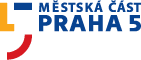 RozpočetMěstské části Praha 5na rok 2013arozpočtový výhledna roky 2014 až 2018- Praha, leden 2013 -ObsahObsah	2Důvodová zpráva	41. PŘÍJMY	41.1 TŘÍDA 1 – DAŇOVÉ PŘÍJMY	51.2 TŘÍDA 2 – NEDAŇOVÉ PŘÍJMY	51.3 TŘÍDA 4 – PŘIJATÉ TRANSFERY	5Peněžní fondy	62. ROZPOČTOVÝ VÝHLED NA ROKY 2014 - 2018	73. VÝDAJE	94. ROZPIS VÝDAJŮ PODLE JEDNOTLIVÝCH KAPITOL A PODKAPITOL	104.1 ÚZEMNÍ ROZHODOVÁNÍ kapitola 01	10Podkapitola 0143 Odbor bytů a privatizace	10Podkapitola 0144 Odbor smluvních vztahů	10Podkapitola 0150 Zvláštní organizační jednotka Kancelář architekta MČ P5	104.2 MĚSTSKÁ ZELEŇ A OCHRANA ŽIVOTNÍHO PROSTŘEDÍ kapitola 02	10Podkapitola 0241 Odbor správy veřejného prostranství	10Podkapitola 0251 Odbor investic	114.3 DOPRAVA kapitola 03	12Podkapitola 0341 Odbor správy veřejného prostranství	124.4 ŠKOLSTVÍ kapitola 04	12Podkapitola 0440 Odbor školství, kultury a sportu	12Základní školy	13Mateřské školy	13Podkapitola 0440 Opravy a udržování u ZŠ a MŠ	13Podkapitola 0441 Odbor správy veřejného prostranství (školství)	14Podkapitola 0451 Odbor investic - školství	144.5 SOCIÁLNÍ VĚCI A ZDRAVOTNICTVÍ kapitola 05	15Podkapitola 0539 Odbor sociální problematiky a prevence kriminality	15Centrum sociální a ošetřovatelské pomoci	16Zdravotnické zařízení Smíchov	16Podkapitola 0551 Odbor investic	174.6 KULTURA kapitola 06	17Podkapitola 0624 Odbor vnitřní správy – informatika	17Podkapitola 0634 Odbor vnějších vztahů	17Podkapitola 0640 Odbor školství, kultury a sportu	18Kulturní klub Poštovka	18Podkapitola 0651 Odbor investic	194.7 BEZPEČNOST A VEŘEJNÝ POŘÁDEK kapitola 07	19Podkapitola 0737 Odbor kancelář starosty	19Podkapitola 0739 Odbor sociální problematiky a prevence kriminality	194.8 BYTOVÉ HOSPODÁŘSTVÍ kapitola 08	19Podkapitola 0839 Odbor sociální problematiky a prevence kriminality	19Podkapitola 0841 Odbor správy veřejného prostranství	19Podkapitola 0843 Odbor bytů a privatizace	19Podkapitola 0844 Odbor smluvních vztahů	20Podkapitola 0851 Odbor investic	20Podkapitola 0853 Odbor majetku	214.9 MÍSTNÍ SPRÁVA A ZASTUPITELSTVO kapitola 09	21Podkapitola 0909 Odbor ekonomický	21Podkapitola 0912 Vnitřní správa	21Podkapitola 0924 Informatika	22Podkapitola 0926 Odbor kancelář tajemníka	22Podkapitola 0926 Odbor kancelář tajemníka - Sociální fond	23Podkapitola 0937 Odbor kancelář starosty	23Podkapitola 0938 Odbor servisních služeb	23Podkapitola 0938 Odbor servisních služeb – projekt e-Government	23Podkapitola 0944 Odbor smluvních vztahů	23Podkapitola 0948 Zvláštní organizační jednotka Řízení rizik a kontrola	234.10 OSTATNÍ ČINNOSTI kapitola 10	24Podkapitola 1009 Rezerva, bankovní poplatky	24Podkapitola 1012 Pojištění	244.11 GRANTY	244.12 ZÁSOBNÍK	245. ZDAŇOVANÁ ČINNOST	24Středisko 91 Centra a.s., Machatého	25Středisko 92 Centra a.s., Jindřicha Plachty	25Středisko 93 Centra a.s., Staropramenná	26Středisko 94 Medifin s.r.o. – poliklinika Kartouzská	26Středisko 95 Centra a.s. – poliklinika Barrandov	26Středisko 96 Elišky Peškové	27Středisko 97 Centra a.s., nebytové prostory	27Středisko 98 AquaDream a.s. – Sportovní centrum Barrandov	27Středisko 99 ISCO s.r.o. – areál Klikatá	27Středisko 90 Ostatní zdaňovaná činnost	28Tabulky souhrnnétabulka č. 1 Příjmytabulka č. 2 Převody z fondu rezerv a rozvojetabulka č. 3 Výdajetabulka č. 4 Investiční výdaje rokutabulka č. 5 Odpisy dlouhodobého majetku příspěvkových organizacítabulka č. 6 Plán zdaňované činnosti na roktabulka č. 7 Plán ostatní zdaňované činnosti na rok tabulka č. 8 Rozpočtový výhled na roky 2014 – 2018tabulka č. 9 Zásobník – přehled akcí nezařazených v rozpočtu r. 2013Podrobné tabulky – výdaje po podkapitoláchTabulky č. 10 – 34Používané zkratky v textu:MČ – městská část				ÚMČ – úřad městské částiZMČ – zastupitelstvo městské části		RMČ – rada městské části	HMP – hlavní město Praha			ZHMP – zastupitelstvo hl. m. PrahyMHMP – Magistrát hlavního města Prahy	RHMP – rada hlavního města PrahyZŠ – základní škola				MŠ – mateřská škola		ZZ – zdravotnické zařízení			KK – kulturní klubCSOP – Centrum sociální a ošetřovatelské pomoci, příspěvková organizaceVHP – výherní hrací přístroj, 		VLT – videoloterijní terminálVP – vlastní příjmy, 				FRR – fond rezerv a rozvoje, 	SVJ – společenství vlastníků jednotekDůvodová zprávaRozpočet (finanční plán) Městské části Praha 5 je sestaven na kalendářní rok a řídí se jím hospodaření městské části a hospodaření organizací, jejichž je městská část zřizovatelem. Rozpočet je zpracován v souladu se zákony č. 250/2000 Sb. o rozpočtových pravidlech územních rozpočtů, zákonem č. 131/2000 Sb., o hlavním městě Praze, Statutem hl. m. Prahy a vyhláškou č. 323/2002 Sb., o rozpočtové skladbě, v platném znění. Podkladem pro zpracování návrhu rozpočtu byly návrhy správců rozpočtových kapitol, údaje z vládního návrhu zákona o státním rozpočtu na rok 2013 a údaje z návrhu dotačních vztahů z rozpočtu hl. m. Prahy, odsouhlasené Radou hl. m. Prahy, dne 23.10.2012, pod číslem usnesení 1745. Aktualizovaná verze dotačních vztahů k městským částem z rozpočtu hl. m. Prahy na rok 2013 na základě počtu dětí/žáků v MŠ a ZŠ dle zahajovacích výkazů ve školním roce 2012/2013 byla schválena Zastupitelstvem hl. m. Prahy pod číslem usnesení 21/2 ze dne 29.11.2012.Obsahem rozpočtu jsou jeho příjmy a výdaje a ostatní peněžní operace, včetně tvorby a použití peněžních fondů. Součástí rozpočtu je plán hospodářské (zdaňované, ekonomické) činnosti, který zahrnuje nakládání převážně s nemovitým majetkem. V účetnictví je toto hospodaření sledováno samostatně.Příjmová část rozpočtu je tvořena daňovými příjmy, kde byly zohledněny očekávané legislativní úpravy, u příjmů nedaňových a přijatých transferů se vycházelo z kvalifikovaného odhadu. V přijatých transferech jsou zahrnuty především převody z vlastních fondů hospodářské činnosti, transfery ze státního rozpočtu na výkon státní správy a transfer z rozpočtu hl. m. Prahy. Ve srovnání s rokem 2012 dochází ke snížení transferů poskytnutých v rámci souhrnných dotačních vztahů k městské části o 23.338 tis. Kč. Městská část proto předpokládá zapojení volných finančních prostředků z minulých let a použití prostředků soustředěných na Fondu rezerv a rozvoje.Rozpočet je koncipován jako schodkový, vyrovnaný zapojením finančních prostředků třídy 8 – financování: finanční prostředky vytvořené v minulých letech a nedočerpané poskytnuté transfery s určením finančního vypořádání v roce 2014.S účinností od 1. 1. 2013 byla schválena usnesením RMČ č. 50/1897/2012 ze dne 12.12.2012 organizační změna úřadu, která má dopad do organizační struktury úřadu, a proto byly vytvořeny nové podkapitoly rozpočtu městské části pro rok 2013 u nově vzniklých organizačních jednotek úřadu. Zároveň bylo stanoveno nové očíslování podkapitol rozpočtu.V „Zásobníku akcí“, který se vytváří i pro rok 2013 jsou zařazeny další uvažované výdaje, které nejsou součástí rozpočtových výdajů, schválených v rozpočtu na rok 2013. Tyto výdaje budou realizovány především v případě dosažení zlepšených příjmů rozpočtu v průběhu roku, nebo z důvodu nezrealizování původně plánovaných výdajů ve schváleném rozpočtu či po přidělení dotace. Přehled akcí je uveden v tabulce č. 9.1. PŘÍJMYPlánované vlastní příjmy pro rok 2013 vychází z dosažené skutečnosti k 30.11.2012 a předpokladu jejich plnění v roce 2013. Oproti roku 2012 dochází ke snížení s ohledem na celostátní pokles inkasa daňových příjmů, což nepříznivě ovlivňuje celkový objem dotačních vztahů k městským částem z rozpočtu hl. m. Prahy.Přehled příjmů je uveden v tabulce č. 1.Pro rok 2013 jsou příjmy navrženy v celkové výši 581.550,8 tis. Kč a se zapojením třídy 8 – financování jsou tyto dorovnány na celkový objem ve výši 712.458,3 tis. Kč.Třída 8 – financování: promítá se zde zapojení finančních prostředků z Fondu rezerv a rozvoje v celkové výši 70.000 tis. Kč na krytí vybraných investičních projektů, zapojení finančních prostředků z minulých let ve výši 37.919,2 tis. Kč soustředěných na základním běžném účtu k pokrytí dalších plánovaných výdajů a přijetí 4. splátky návratné finanční výpomoci od MČ Praha Lipence ve výši 1.000 tis. Kč. Dále se zde promítá zapojení nedočerpaných finančních prostředků z roku 2012, poskytnutých formou dotace na projekt E-Government (elektronizace chodu úřadu) v celkové výši 19.912,9 tis. Kč (z toho dotace ve výši 14.802,9 tis. Kč a spoluúčast městské části na dofinancování projektu ve výši 5.110 tis. Kč).Ze sociálního fondu městské části je zapojeno do rozpočtu z přebytku z minulých let celkem 2.075,4 tis. Kč na dokrytí plánovaných výdajů. Celkem představuje třída 8 – financování částku ve výši 130.907,5 tis. Kč.1.1 TŘÍDA 1 – DAŇOVÉ PŘÍJMYPro rok 2013 je plánováno inkaso daňových příjmů v celkové výši 77.020 tis. Kč, tj. snížení oproti schválenému rozpočtu roku 2012 o částku 25.935 tis. Kč. V důsledku nové legislativní úpravy odvodů z loterií a jiných podobných her od 1.1.2012 došlo u městských částí k výpadku příjmů, který je dán nejen v souvislosti se zrušením místního poplatku za provozovaný výherní hrací přístroj, koncový interaktivní videoloterijní terminál a herní místo lokálního herního systému a zrušením příjmů z části odvodů na veřejně prospěšné účely za výherní hrací přístroje, ale rovněž systémovou změnou při výběru správních poplatků za povolení loterií a jiných podobných her.Podle ustanovení § 41e - § 41g zákona o loteriích se odvod ze všech loterií a jiných podobných her hradí provozovateli loterií prostřednictvím čtvrtletních záloh na odvod místně příslušným finančním úřadům dle místní příslušnosti provozovatelů loterií a jiných podobných her, kterým se zároveň podávají hlášení k odvodu z loterií a jiných podobných her, a do dvou měsíců po uplynutí odvodového období, kterým je kalendářní rok, i odvodové přiznání. Finančními úřady inkasované podíly na odvodech z loterií a jiných podobných her se následně převádí obcím, na jejichž území jsou loterie a jiné podobné hry povoleny. Městským částem jsou pak následně přerozdělovány finanční prostředky a převáděny do rozpočtu formou neinvestičního transferu. V roce 2012 bylo uvolnění těchto finančních prostředků schvalováno až v měsíci říjnu 2012 na ZHMP z  toho důvodu, že první odvodové období bylo stanoveno do 30.9.2012.Oproti schválenému rozpočtu roku 2012 dochází ke snížení předpokládaného inkasa místního poplatku za užívání veřejného prostranství o 500 tis. Kč, snížení inkasa správních poplatků o 4.980 tis. Kč, u výnosu daně z nemovitosti o 1.000 tis. Kč, naopak navýšení o 350 tis. Kč lze předpokládat u místního poplatku z ubytovací kapacity a pobytových poplatků o 200 tis. Kč.1.2 TŘÍDA 2 – NEDAŇOVÉ PŘÍJMYNedaňové příjmy třídy 2 jsou rozpočtovány v celkové částce 8.300 tis. Kč. Ve srovnání s rokem 2012 se zvyšují plánované příjmy o celkovou částku 890 tis. Kč. V této třídě se promítají příjmy z úroků (zvýšení o 500 tis. Kč), příjmy z pokut (zvýšení o 70 tis. Kč) dle návrhů jednotlivých správců kapitol rozpočtu, dále jde o přijaté nekapitálové příspěvky (navýšení o 500 tis. Kč), naopak ke snížení dochází u nahodilých příjmů o 100 tis. Kč a splátek půjček do sociálního fondu o 80 tis. Kč. 1.3 TŘÍDA 4 – PŘIJATÉ TRANSFERYRozpočet třídy 4 je pro rok 2013 navrhován v celkové částce 496.230,8 tis. Kč. V porovnání se schváleným rozpočtem na rok 2012 dochází ve třídě 4 ke snížení objemu neinvestičního transferu z rozpočtu hl. m. Prahy a ze státního rozpočtu. Ke zvýšení dochází u převodů ze zdaňované činnosti do hlavní činnosti na krytí plánovaných investičních a neinvestičních projektů.Neinvestiční přijaté transfery ze státního rozpočtu v rámci souhrnného dotačního vztahuDotační transfer byl pro rok 2013 stanoven ve vládním návrhu zákona o státním rozpočtu, a pro městskou část stanoven hlavním městem v částce 46.393 tis. Kč, (snížení oproti roku 2012 o 10.054 tis. Kč). Jedná se o příspěvek na výkon státní správy, kterou vykonává městská část za stát. Příspěvek na školství již není součástí tohoto transferu, v souladu s novelou Zákona o rozpočtovém určení daní byl zrušen.Rozpis neinvestičního transferu ze státního rozpočtu a porovnání s předchozím rokemv tis. KčNeinvestiční transfery z rozpočtu hl. m. Prahy v rámci souhrnného dotačního vztahuUsnesením Rady hl. m. Prahy č. 1745 ze dne 23.10.2012 byl odsouhlasen návrh dotačních vztahů z rozpočtu hl. m. Prahy k městským částem na rok 2013. Pro městské části je určeno 8 % sdílených daní hlavního města. Konstrukce dotačního vztahu z rozpočtu hl. m. Prahy k městským částem je shodná jako v roce 2012:30 % z průměrného inkasa daně z příjmů fyzických osob z podnikání v letech 2009 – 2011 z území příslušné městské části, a dále dle ukazatelů: počet obyvatel městské části (váha 30 %) rozloha území městské části (váha 10 %) počet žáků ZŠ a MŠ, jejichž zřizovatelem je městská část (váha 30 %) výměry zeleně v péči městské části (váha 20 %) plochy vozovek na území MČ, které nejsou ve správě TSK (váha 10 %).Přičemž pokud takto vypočtená částka nezajišťuje tzv. minimální dotační vztah, který je určen ve výši 2,4 tis. Kč na jednoho obyvatele, je příspěvek navýšen na tento limit.Pro městskou část bylo stanoveno na základě uvedené konstrukce celkem 194.786 tis. Kč, tj. snížení transferu proti roku 2012 o částku 13.284 tis. Kč.Převody ze zdaňované činnostiPřevody ze zdaňované činnosti jsou do rozpočtu zařazeny v celkové výši 255.051,8 tis. Kč, proti rozpočtovému výhledu jsou navýšeny v souvislosti se snížením dotačních transferů ze státního rozpočtu a rozpočtu HMP. Plánované převody představují 43,9 % příjmů městské části a jsou určeny na krytí kapitálových a vybraných nekapitálových výdajů (opravy a udržování, údržba veřejné zeleně, úklid chodníků, čistota a vzhled obcí ad.).Peněžní fondy3.1 FOND REZERV A ROZVOJE (v Kč):Poznámka: Ve stavu peněžního fondu není zahrnuta částka 100.000 tis. Kč, uložená v Raiffeisenbank, a.s. Celkem bude zůstatek na fondu převyšovat částku 330.000 tis. Kč.Fond rezerv a rozvoje je určen k překlenutí přechodného nedostatku peněžních prostředků, k úhradě investičních potřeb městské části či k úhradě neinvestičních potřeb hospodářské činnosti. Příjmy fondu jsou tvořeny přídělem z přebytku hospodaření z minulých let ve výši schválené zastupitelstvem městské části.V roce 2013 jsou navrhovány k dočasnému použití finanční prostředky ze zůstatku fondu v celkové výši 70.000 tis. Kč na pokrytí investičních výdajů, jejichž přehled uvádí tabulka č. 2. Jako v předchozích letech se plánuje tyto prostředky vrátit zpět do fondu po obdržení dotace či vratky daně z příjmů.Zastupitelstvo MČ rozhodlo, že ještě v roce 2012 bude fond posílen a to částkou 100 tis. Kč, realizace tohoto opatření bude ještě v roce 2012.U Raiffeisenbank, a.s. jsou uloženy volné finanční prostředky k dlouhodobému zhodnocení ve výši 100.000.000 Kč na dobu dvou let (uloženo od 15.9.2011). Po ukončení zhodnocení finančních prostředků se částky vrátí do fondu.V souladu s koaličním prohlášením se plánuje v prosinci 2013 převedení další částky ve výši 100.000 tis. Kč.3.2 SOCIÁLNÍ FOND (v Kč):Tvorba a čerpání fondu se řídí schváleným rozpočtem městské části a schválenými Zásadami Úřadu městské části Praha 5 pro poskytování příspěvků ze sociálního fondu pro rok 2013. Jeho čerpání je komentováno samostatně ve výdajích v podkapitole 0926 – Sociální fond.3.3 FOND EKOLOGIE (v Kč):Fond je určen k financování nerozpočtovaných výdajů souvisejících s ochranou životního prostředí. Fond je naplňován sponzorskými dary od fyzických a právnických osob a dále podle ustanovení zvláštního předpisu. 3.4 FOND ROZVOJE BYDLENÍ (v Kč):Fond je určen ke krytí potřeb spojených s pořízením, rekonstrukcemi a modernizacemi domovního bytového fondu. Je naplňován sponzorskými dary od fyzických a právnických osob a dále podle ustanovení zvláštního předpisu.Zůstatky finančních prostředků na fondech ekologie a rozvoje bydlení nejsou zařazeny do rozpočtu na rok 2013 z toho důvodu, že městská část nepočítá s jejich použitím. V případě rozhodnutí o použití těchto prostředků na krytí nepředvídaného výdaje, budou tyto prostředky zapojeny do rozpočtu formou úpravy rozpočtu. 2. ROZPOČTOVÝ VÝHLED NA ROKY 2014 - 2018Příjmy třídy 1 byly na jednotlivé roky stanoveny dle jednotlivých návrhů správců příslušných kapitol a s ohledem na plánované změny v legislativě částečně sníženy. Vlastní příjmy se budou mírně snižovat, navýšení očekáváme jen u daně z nemovitostí.Třída 4 – výše navrhovaných dotačních transferů v rámci souhrnných dotačních vztahů na další roky byla stanovena dle pokynu hl. m. Prahy pro sestavení rozpočtového výhledu na další roky na úrovni roku 2013. Převody ze zdaňované (podnikatelské) činnosti plánujeme postupně snižovat s ohledem na snižování výnosů z privatizace.Přehled o předpokládaných příjmech a výdajích v letech 2014 – 2018 je uveden v tabulce č. 8.Výdaje byly s ohledem na snižující se objem v příjmové části rozpočtu sníženy oproti předloženým návrhům jednotlivých správců rozpočtových kapitol. Ve výdajích se promítají zejména plánované finanční prostředky na zabezpečení mandatorních výdajů a dalších prioritních úkolů městské části, se zaměřením na rozvoj městské infrastruktury a zlepšení životních podmínek obyvatel Prahy 5 (péče o městskou zeleň, údržba veřejných ploch, údržba dětských hřišť a další). Návrhy rozpočtů městské části na roky 2014 – 2018 vycházejí z postupného snižování celkového objemu plánovaných finančních prostředků.Orientační rozpis výdajů rozpočtového výhledu pro roky 2014-2018 – Odbor investicKapitola 02 - Městská zeleň 2016: Lanové centrum Wassermannova, parc. č. 1798/4, HlubočepyKapitola 04 - ŠkolstvíKapitola 05 - Sociální věci a zdravotnictvíNávrh na investiční akce:2014 : ZZ Kartouzská - rekonstrukce spol. prostor ve 4. patře, zateplení střechy pavilonu A2015: ZZ Kartouzská - rekonstrukce rozvodů dešťové a splaškové kanalizaceKapitola 06 - Kultura a tělovýchovaNávrh na investiční akce :2014-2018: Sportovní centrum Barrandov - výdaje na vyvolané akceKapitola 08 - Bytové hospodářstvíNávrh na investiční akce:2014: Plzeňská 442, Nepomucká 442, Plzeňská 445 /zateplení fasády/, výdaje na rekonstrukce uvolněných bytů2015: Plzeňská 445, Nepomucká 445 /zateplení fasády/, výdaje na rekonstrukce uvolněných bytů2016: Křížová 264 /výstavba nového osobního výtahu/, Plzeňská 2076 /zateplení domu/, výdaje na rekonstrukce uvolněných bytů2017: Na Hřebenkách 2765 /zateplení budovy C/, Wassermannova 926 /sanace a oprava fasády/, Krškova 807 /zateplení fasády/, výdaje na rekonstrukce uvolněných bytůKapitola 09 - Místní správa Návrh na investiční akce:2014: klimatizace místností 7 NP objektu radnice nám. 14. října, výměna okenních prvků objektu radnice nám. 14. října 42015: optimalizace využití přízemí objektu radnice Štefánikova vč. návrhu chlazení přepážkových pracovišť2016: výměna okenních prvků dvorní fasáda objektu radnice Štefánikova 2017: izolace ochlazované stěny dvorní fasády objektu radnice Štefánikova, celková výměna střešního pláště objektu radnice nám. 14. října.Investiční projekty, které jsou navrženy v Zásobníku městské části v roce 2013 a nejsou součástí schvalovaného rozpočtu roku 2013, jsou popsány v tabulce číslo 9.Ostatní dlouhodobé závazkyK 30.11.2012 v rozvaze nákladového střediska zdaňované činnosti je stav na účtu 459 – Ostatní dlouhodobé závazky celkem 175.939.875,51 Kč. Tato částka zahrnuje dlouhodobé závazky za odbydlení investičních nákladů za půdní vestavby a nebytové prostory ve výši 159.527.513,60 Kč. Jedná se o investiční náklady nájemců, kteří zhodnotili půdní vestavby nebo nebytové prostory na vlastní náklady. Na základě znaleckého posudku je navýšena cena budovy a je sepsána nájemní smlouva, dle které probíhá odbydlení vložených investičních nákladů do majetku města.Na účtu ostatních dlouhodobých závazků jsou účtovány dále kauce k nájemnému za byty a nebytové prostory. K 30.11.2012 bylo celkem proúčtováno 16.412.361,91 Kč. Jedná se o dlouhodobé závazky, které vznikly na základě uzavření nájemních smluv na dobu delší než jeden rok.Stav ostatních dlouhodobých závazků bude upřesněn po uzavření roční účetní závěrky za rok 2012.3. VÝDAJECelkové výdaje v roce 2013 jsou navrženy ve výši 712.458,3 tis. Kč, z  toho na neinvestiční výdaje je plánováno celkem 546.176,3 tis. Kč, což je v porovnání s rokem 2012 snížení o 36.406,2 tis. Kč. Investiční výdaje jsou v návrhu rozpočtu stanoveny ve výši 161.507 tis. Kč, což je v porovnání s rokem 2012 zvýšení o 82.955,4 tis. Kč a na granty je stanovena částka 4.775 tis. Kč – na rok 2012 bylo plánováno o 3.700 tis. Kč více.Při stanovení celkové částky objemu výdajů byly podkladem návrhy správců podkapitol rozpočtu, které byly po projednání upraveny s ohledem na inkaso předpokládaných příjmů a dotačních transferů jak z rozpočtu hl. m. Prahy, tak ze státního rozpočtu. Přehled výdajů podle jednotlivých podkapitol rozpočtu je uveden v tabulce č. 3.Přehled o plánovaných investičních akcí uvádí tabulka č. 4. Do návrhu rozpočtu investičních výdajů na rok 2013 byly zařazeny na základě návrhu odboru, kromě nových plánovaných investičních projektů s termínem realizace v roce 2013, rovněž i rozpracované investiční projekty, které nebyly dokončeny v roce 2012. Přehled o těchto akcích, včetně zdůvodnění přesunu jejich realizace do roku 2013, je podrobně uveden u příslušných podkapitol rozpočtu roku 2013 a jde o tyto podkapitoly: 0251 Odbor investic, 0441 Odbor správy veřejného prostranství, 0451 Odbor investic, 0551 Odbor investic. U podkapitoly 0440 Odbor školství, kultury a sportu jde o neinvestiční projekt.  Celkový přehled těchto akcí je v tabulce č. 4.4. ROZPIS VÝDAJŮ PODLE JEDNOTLIVÝCH KAPITOL A PODKAPITOL4.1 ÚZEMNÍ ROZHODOVÁNÍ kapitola 01Kapitola rozvoj obce je rozdělena na podkapitoly 0143 Odbor bytů a privatizace, podkapitolu 0144 Odbor smluvních vztahů a podkapitolu 0150 Odbor Kancelář architekta V kapitole jsou pro rok 2013 rozpočtovány výdaje v celkové výši 4.584,2 tis. Kč, a to pouze neinvestiční výdaje.Podkapitola 0143 Odbor bytů a privatizacePro rok 2013 jsou rozpočtovány finanční prostředky v celkové částce 750 tis. Kč jako neinvestiční výdaje na prvotní náklady na založení společenství vlastníků jednotek.Podkapitola 0144 Odbor smluvních vztahůPro rok 2013 jsou rozpočtovány finanční prostředky v celkové částce 234,2 tis. Kč na neinvestiční výdaje na pronájem pozemků.Podkapitola 0150 Zvláštní organizační jednotka Kancelář architekta MČ P5Pro rok 2013 jsou rozpočtovány neinvestiční výdaje v částce 3.600 tis. Kč.v tis. Kč4.2 MĚSTSKÁ ZELEŇ A OCHRANA ŽIVOTNÍHO PROSTŘEDÍ kapitola 02Kapitola je rozdělena na podkapitolu 0241 Odbor správy veřejného prostranství a podkapitolu 0251 Odbor investic. V kapitole jsou pro rok 2013 rozpočtovány výdaje v celkové výši 130.940 tis. Kč, z toho neinvestiční výdaje ve výši 63.890 tis. Kč, investiční výdaje ve výši 66.700 tis. Kč a granty 350 tis. Kč.Podkapitola 0241 Odbor správy veřejného prostranstvíPro rok 2013 je v rozpočtu navrhována celková částka 76.040 tis. Kč, z toho neinvestiční výdaje ve výši 63.890 tis. Kč, investiční výdaje ve výši 11.800 tis. Kč a granty ve výši 350 tis. Kč.Na ochranu životního prostředí je vyčleněno celkem 580 tis. Kč, z toho neinvestiční výdaje na ochranu druhů, odchyty a kastraci koček (20 tis. Kč), likvidaci invazních plevelů, (120 tis. Kč), příspěvky - ekologickým organizacím (10 tis. Kč), ostatní činnosti k ochraně prostředí (80 tis. Kč) a granty (350 tis. Kč).Na údržbu veřejné zeleně na území městské části je vyčleněno celkem 64.460 tis. Kč, z toho neinvestiční výdaje ve výši 62.660 tis. Kč a investiční výdaje ve výši 1.800 tis. Kč.Neinvestiční výdaje: prostředky využité na čistotu města, na péči o městskou zeleň a ostatní činnosti k ochraně ovzduší:V § 3719 se plánují finanční prostředky na odstranění ekologických zátěží ve výši 1.000 tis. Kč.V § 3723 jsou finanční prostředky, které jsou určeny na sběr a svoz ostatního a velkoobjemového odpadu, ve výši 2.425 tis. Kč.V § 3724 jsou prostředky 100 tis. Kč určené na náklady spojené se zneškodňováním nebezpečného odpadu (baterie, pneumatiky, chladničky). V § 3729 jsou prostředky rozpočtovány pro likvidaci černých skládek. Úklidové práce jsou od roku 2008 prováděny systematicky a ve větším rozsahu než v minulých letech. Pro rok 2013 je stanovena částka v celkové výši 2.000 tis. Kč. V § 3745/5 se celkem vynaloží 19.500 tis. Kč. Částka 100 tis. Kč je určena pro nákup materiálu při péči o čistotu a vzhled obce (odpadkové koše, polepy na koše na psí exkrementy a další drobné náklady). Částka 19.400 tis. Kč je určena pro nákup služeb při péči o čistotu a vzhled obce. Po provedení pasportu zeleně zde jsou zahrnuty nové plochy. V § 3745 se celkem vynaloží 28.000 tis. Kč. Jedná se o částku 50 tis. Kč na nákup městského mobiliáře (např. pítka, desingové záležitosti), vodné a stočné používané ve fontánách a pítkách v parcích, voda na zálivku záhonů a dřevin ve výši 550 tis. Kč, elektrická energie pro provoz fontán v parcích – 400 tis. Kč. Na běžnou údržbu městské zeleně (sekání trávníků, výhrab listí, sběr a svoz odpadků, prořezy, kácení, péče o záhony, nákup rostlinného materiálu, ornice, laviček atd.) je vyčleněno 26.400 tis. Kč, na opravy větších technických prvků a údržbu vodních děl je plánováno 600 tis. Kč.V § 3421 jsou prostředky v celkové částce 9.885 tis. Kč. Z toho: 250 tis. Kč na nákup neinvestičních herních prvků (hodnota do 40 tis. Kč, vč. DPH a montáže), částka 200 tis. Kč na nákup materiálu označující dětská hřiště - informační tabule, zákazové tabule, nákup odpadkových košů, apod. Částka 185 tis. Kč je určená na hrazení vodného a stočného na dětských hřištích – pítka, mlžítka, částka 400 tis. Kč je rozpočtována na úhradu elektrické energie veřejných toalet, domků správců, zajištění provozu zařízení. Na práce spojené výhradně s dětskými hřišti a sportovišti, jako uhrabávání dopadových zón, pravidelné technické kontroly hřišť, financování správce dětských hřišť apod. je počítáno s částkou 8.350 tis. Kč z celkové částky. Na opravy dětských hřišť a jejich vybavení je plánována částka ve výši 500 tis. Kč. V § 3639 jsou plánovány finanční prostředky 750 tis. Kč určené na zimní údržbu – kalamitní stav.Investiční výdaje jsou plánovány v celkové výši 11.800 tis. Kč, z toho 200 tis. Kč k zajištění projekčních prací pro výstavbu a obnovu dětských hřišť, na nákup městského mobiliáře – 50 tis. Kč, na investiční akce malého rozsahu 600 tis. Kč, na nákup investičních herních prvků (od hodnoty nad 40 tis. Kč včetně DPH a montáže) na stávající i nově budovaná dětská hřiště je plánováno 750 tis. Kč. Částka 200 tis. Kč je určená k vypracování předprojekčních průzkumů (geologické, dendrologické, geodetické), plánů a studií na investiční akce (§ 3745 – veřejná zeleň). Na projekt Snížení imisí zátěže z dopravy ozeleněním ulic pomocí izolační zeleně se plánuje 10.000 tis. Kč.Podkapitola 0251 Odbor investicPro rok 2013 investiční výdaje představují celkovou částku 54.900 tis. Kč. Jedná se o finanční prostředkyna tyto investiční akce:                                                                                                                                                                                       v tis. KčKomentář k jednotlivým akcím:1. Rekonstrukce sportoviště U Hrušky, parc. č. 322/1, k. ú. Motol – vybudování moderního víceúčelového sportovního hřiště pro děti a mládež.2. Revitalizace pěších zón a parků na BarrandověV rámci revitalizace budou řešeny zpevněné i nezpevněné parkové plochy určené k vegetačnímu pokryvu. Na základě dendrologického průzkumu byly navrženy dřeviny určené k odstranění, bude provedena náhradní a nová výsadba. Revitalizace se bude týkat i pěších tras v úseku od Tilleho náměstí po ulici Štěpařskou, od ulice Štěpařské k Trnkovu náměstí, Okolí polikliniky Barrandov, Trnkovo náměstí. V rámci návrhu budou řešeny i odpočinkové a pobytové plochy, včetně mobiliáře.Investiční akce přecházející z roku 2012 (v tis. Kč):Zdůvodnění:Rozestavěné akce: na akci sportoviště u ul. Pivcova se uzavírá smlouva o dílo (vybrán zhotovitel) a akce zahájí ještě v letošním roce. Na akce sportoviště Lohniského zahájily stavební práce 10.10.2012 a z důvodu nevhodných klimatických podmínek nelze v roce 2012 dokončit povrchy, k fakturaci na rok 2013 se počítá s částkou 2.500 tis. Kč.4.3 DOPRAVA kapitola 03V kapitole doprava jsou pro rok 2013 rozpočtovány neinvestiční výdaje v celkové výši 10.550 tis. Kč, správcem je vedoucí odboru správy veřejného prostranství.Podkapitola 0341 Odbor správy veřejného prostranstvíPro rok 2013 jsou rozpočtovány finanční prostředky v celkové částce 10.550 tis. Kč. Neinvestiční výdaje podkapitoly jsou navrhovány na financování provozu autobusové linky PID č. 128 zlepšující dopravní obsluhu území MČ Praha 5 – Žvahov ve výš 550 tis. Kč a na zajištění opravy povrchů pozemních komunikací na území městské části (ve spolupráci s TSK) částka ve výši 10.000 tis. Kč (chodníkový program).4.4 ŠKOLSTVÍ kapitola 04Kapitola školství je rozdělena na podkapitoly 0440 Odbor školství, kultury a sportu, podkapitolu 0441 Odbor správy veřejného prostranství, podkapitolu 0451 Odbor investic. V kapitole jsou pro rok 2013 rozpočtovány výdaje za všechny podkapitoly rozpočtu v celkové výši 162.015 tis. Kč, z toho investiční výdaje v celkové výši 48.572 tis. Kč, neinvestiční výdaje ve výši 112.568 tis. Kč a granty ve výši 875 tis. Kč.Podkapitola 0440 Odbor školství, kultury a sportuV podkapitole odboru školství, kultury a sportu jsou rozpočtovány finanční prostředky v celkové výši 113.443 tis. Kč, z toho neinvestiční výdaje v celkové výši 112.568 tis. Kč, (včetně příspěvků na provozní činnost ZŠ a MŠ). Návrh rozpočtu podkapitoly vlastního školství představuje celkovou částku ve výši 27.904 tis. Kč, z toho neinvestiční výdaje částku 27.029 tis. Kč, a granty částku 875 tis. Kč.V návrhu rozpočtu běžných výdajů vlastního školství jsou zahrnuty finanční prostředky na tyto akce:v tis. KčDo návrhu rozpočtu jsou zařazeny finanční prostředky ve výši 1.150 tis. Kč na dofinancování neinvestičního příspěvku na platy a odvody s tím související pedagogických a nepedagogických pracovníků ZŠ a MŠ. Jedná se o rozdíl finančních prostředků nedostatečně pokrytých ze státního rozpočtu na platy pracovníků škol.                                                                                                                                                                                  v tis. KčZákladní školyNávrh rozpočtu neinvestičního příspěvku na rok 2013 představuje pro základní školy celkovou částku ve výši 69.580 tis. Kč. Ke snížení neinvestičního příspěvku pro rok 2013 dochází:sloučením ZŠ Praha 5 – Smíchov, Podbělohorská 26/720 se ZŠ Praha 5 – Košíře, Plzeňská 117/39 dle usnesení ZMČ č. 12/4/2011 ze dne 15.11.2011 (úspora 3.745,4 tis. Kč)plošným snížením neinvestičního příspěvku pro rok 2012 o 5% u všech ostatních základních škol mimo:ZŠ Podbělohorská – nástupnická organizace (snížení o 1,9 %)ZŠ Weberova – vysoká energetická náročnost – bazén (snížení o 3 %)přechodem KC Prádelna, které spadalo pod ZŠ a MŠ Praha 5 – Smíchov, Grafická 13/1060, pod Centrum sociální a ošetřovatelské pomoci Praha 5, nám. 14. října 11 (úspora 100 tis. Kč)Mateřské školyNávrh rozpočtu neinvestičního příspěvku na rok 2013 představuje pro mateřské školy celkovou částku ve výši 15.959 tis. Kč. U mateřských škol při návrhu neinvestičního příspěvku na rok 2013 bylo přihlédnuto ke skutečným potřebám jednotlivých škol.K 1.1.2013 dochází ke sloučení MŠ Peškova s FZŠ Barrandov II a MŠ náměstí 14. října se ZŠ Kořenského. Z uvedeného důvodu je snížení navrhováno v celkové výši 18,2 %, s tím, že jednotlivé školy zvládnou uhradit spotřebu energií a služeb. Na opravy a další náklady využijí zbývající finanční prostředky, dle možností pak zapojí do rozpočtu své fondy. U MŠ Lohniského 851 dochází k navýšení neinvestičního příspěvku v důsledku toho, že MŠ v r. 2012 kryla vzniklé odpisy dlouhodobého majetku z vlastního fondu, kdy finanční prostředky zapojila do svého rozpočtu, přičemž v roce 2013 tento postup nelze zachovat z důvodu nízkého stavu fondu.Podkapitola 0440 Opravy a udržování u ZŠ a MŠZákladní a mateřské školyNeinvestiční akce přecházející z roku 2012 (v tis. Kč):									Zdůvodnění:Usnesením RMČ č. 46/1791/2012 ze dne 27.11.2012 byla schválena realizace výše uvedené akce. Z důvodu nepříznivých klimatických podmínek nelze zajistit řádné dokončení díla do konce roku 2012, a proto je akce převáděna do roku 2013.Součástí rozpočtu na rok 2013 jsou i částky plánované školami k odpisování dlouhodobého majetku (tabulka č. 5).Podkapitola 0441 Odbor správy veřejného prostranství (školství)Pro rok 2013 jsou reálné náklady na MŠ a ZŠ plánovány odborem školství, kultury a sportu v celkové výši 6.700 tis. Kč na úpravy školních zahrad a doplnění herních prvků takto:												       v tis. KčInvestiční akce přecházející z roku 2012 (v tis. Kč)Vzhledem k výběru zhotovitele některých akcí, plánovaných v roce 2012 až v závěru roku, ukázalo se, že tyto akce nebude možno realizovat, i když je již vybrán zhotovitel, proto se přesouvají do roku 2013. Celkem se jedná o 3.500 tis. Kč, přehled akcí je uveden níže:Podkapitola 0451 Odbor investic - školstvíPro rok 2013 jsou rozpočtovány finanční prostředky v celkové částce 41.872 tis. Kč, (vč. akce z roku 2012). Finanční prostředky reprezentují výdaje na tyto stavební akce:         v tis. KčMŠ Praha 5- Košíře, Podbělohorská 2185/1 - odvlhčení objektu, zateplení  fasády, terasy, výměna oken v herně - výměna zbývajících oken za plastová, instalace izolační vrstvy svislých konstrukcí s následným nátěrem včetně nového souvrství horní terasy a střechy sníží tepelné ztráty obálkou budovy. Dojde k ošetření obvodových zdí proti vzlínání vlhkosti, tedy odkopání až na základovou spáru s provedením nové hydroizolace.FZŠ a MŠ Barrandov II, Praha 5 - Hlubočepy, V Remízku 919/4 - Vybavení haly na squash sportovním zařízením – v roce 2012 vybudovaná lehká sportovní squashová hala bezprostředně navazující na stávající tělovýchovný pavilon bude osazena dvěma squashovými kurty.Rekonstrukce objektu waldofské školy na Žvahově: plánuje se provedení akce úprava výdejny jídel částkou 3.000 tis. Kč, úprava sociálních zařízení hodnotou 3.150 tis. Kč a výměna oken I. etapa 3.850 tis. Kč.Na rozšíření kapacity mateřských škol na území městské části se počítá celkem 20.000 tis. Kč – viz rozpis v tabulce: přehled akcí (nově zahajované).Investiční akce přecházející z roku 2012 (v tis. Kč)				Zdůvodnění:Rozestavěná akce: podle platné smlouvy o dílo budou v roce 2012 uhrazeny jen skutečně provedené práce. V roce 2013 bude hala dokončena, zaplacena zbývající část díla, a autorský dozor.4.5 SOCIÁLNÍ VĚCI A ZDRAVOTNICTVÍ kapitola 05Kapitola je rozdělena na podkapitolu 0539 Odbor sociální problematiky a prevence kriminality a podkapitolu 0551 Odbor investic. Celkem představují výdaje částku ve výši 35.988 tis. Kč, z toho neinvestiční výdaje 33.998 tis. Kč, investiční výdaje 1.190 tis. Kč a granty 800 tis. Kč.Podkapitola 0539 Odbor sociální problematiky a prevence kriminalityNávrh rozpočtu podkapitoly je v celkové částce 34.798 tis. Kč, včetně grantů. Neinvestiční výdaje jsou ve výši 33.998 tis. Kč a granty jsou stanoveny ve výši 800 tis. Kč. Z celkové částky jsou finanční prostředky rozděleny takto:Ostatní sociální péče a pomoc dětem a mládeži (§ 4329) - pro rok 2013 představují celkové výdaje částku 210 tis. Kč. Jedná se o finanční prostředky na proplácení úhrad lékařských prohlídek pro účely zajištění výkonu sociálně právní ochrany dětí a na cestovné v rámci výkonu pohotovosti pracovníků OSPOD ve výši 80 tis. Kč, dále prostředky na realizaci příměstských a prázdninových táborů pro děti ze sociálně slabých a ohrožených rodin z Prahy 5 (130 tis. Kč)Sociální péče ostatních skupin obyvatelstva (§ 4349) - v návrhu rozpočtu roku 2013 je plánována částka 470 tis. Kč. Na společenské večery etnických menšin, zajištění společenských akcí v rámci podpory integrace etnických a národnostních menšin je plánováno 210 tis. Kč a na komunitní plánování 260 tis. Kč.Osobní asistence, pečovatelská služba a podpora samostatného bydlení (§ 4351) – v návrhu rozpočtu 2013 je plánována částka ve výši 3.000 tis. Kč na zajištění podpory samostatného bydlení pro seniory na MČ a rozšíření nabídky pečovatelských služeb. Studie, která byla vypracována Prague Accouting services s.r.o. pro městskou část byla zaměřena na nalezení alternativ řešení a posouzení stavu poskytované péče pro seniory.Ostatní záležitosti sociálních věcí a politiky zaměstnanosti (§ 4399) – rozpočet je navrhován v celkové výši 1.640 tis. Kč. Zde jsou zahrnuty finanční prostředky na tradičně konané společenské akce zaměřené na různé cílové skupiny – společné setkání seniorů z Prahy 5 – Dny seniorů (340 tis. Kč), akce pro děti ze sociálně slabých rodin, akce pro děti zdravotně handicapované (200 tis. Kč), akce pro děti a rodiče – tradiční Den dětí (100 tis. Kč), setkání neziskových organizací – Den neziskového sektoru (150 tis. Kč). Finanční příspěvky Svazu důchodců ČR Praha 5 na pronájem místností v kulturním klubu Poštovka jsou ve výši 50 tis. Kč. Na granty je plánováno 800 tis. Kč.Protidrogová politika (§ 3541) - zde jsou zařazeny výdaje na protidrogovou politiku v částce 350 tis. Kč. Financovány budou služby v rámci projektů zaměřených na sběr infekčního materiálu uživatelů návykových látek v ohrožených lokalitách Prahy 5 – 200 tis. Kč a finančně bude podpořen i projekt Naděje o. s. (zajištění mobilní jednotky a terénního programu v ohrožených lokalitách Prahy 5 zaměřený na prevenci společensky nežádoucích jevů) – 150 tis. Kč.Lékařská služba první pomoci (§ 3513) – finanční prostředky ve výši 5.000 tis. Kč jsou plánovány na zřízení a provozování lékařské služby první pomoci v centrální části Smíchova.Centrum sociální a ošetřovatelské pomociCentrum sociální a ošetřovatelské pomoci v Praze 5 poskytuje pečovatelskou službu a domácí ošetřovatelskou péči občanům vyššího věku, kteří se dostali do obtížné situace vlivem své nemoci a nejsou schopni si sami zajistit potřebnou péči. Pečovatelská služba je poskytována v domácnostech klientů a v bytech domů s pečovatelskou službou na základě návrhu lékaře. CSOP rovněž poskytuje služby jeselských zařízení. Pro rok 2013 počítá Centrum sociální a ošetřovatelské pomoci s náklady v celkové výši 34.483 tis. Kč a s výnosy ve shodné výši. Neinvestiční příspěvek městské části je navrhován ve výši 24.128 tis. Kč včetně zajištění provozu Komunitního centra Prádelna a nízkoprahového centra pro mládež.Přehled plánovaných nákladů a výnosů CSOP						  	                           v tis. KčZdravotnické zařízení SmíchovPředpokládá se ukončení činnosti k 31.3.2013.Podkapitola 0551 Odbor investicPro rok 2013 investiční výdaje představují částku 1.190 tis. Kč. Jedná se o finanční prostředky na investiční akce – ZZ Kartouzská ve výši 500 tis. Kč a Komunitní centrum Prádelna ve výši 250 tis. Kč.Zdravotnické zařízení Kartouzská, Kartouzská 204/6 vybudování bezbariérového vstupu do budovy D – vybudování chybějícího bezbariérového vstupu do budovy pomocí nájezdové rampy event. zdvihací plošiny.Klimatizace podkroví objektu Komunitního centra Prádelna, Holečkova 38, Praha 5 - Smíchov pro potřeby CSOP – jedná se o chlazení prostor víceúčelového sálku v podkroví objektu.Investiční akce přecházející z roku 2012 (v tis. Kč)																			       	Zdůvodnění: akce přechází z rozpočtu roku 2012 z důvodu, že dosud nebylo vydáno stavební povolení a později nebyl vybrán zhotovitel.4.6 KULTURA kapitola 06Kapitola 06 je rozdělena na následující podkapitoly:0608 Odbor občanskosprávní - správcem podkapitoly rozpočtu je vedoucí odboru0624 Informatika (internet pro školy) - správcem podkapitoly rozpočtu je vedoucí odboru vnitřní správy – informatika0626 Výstavní činnost v kultuře – ostatní osobní výdaje – správcem podkapitoly rozpočtu je vedoucí odboru kancelář tajemníka0634 Odbor vnějších vztahů - správcem podkapitoly rozpočtu je vedoucí odboru 0638 Odbor servisních služeb – správcem podkapitoly je vedoucí odboru 0640 Kultura, do které je zařazena i příspěvková organizace Kulturní klub Poštovka - správcem podkapitoly rozpočtu je vedoucí odboru školství, kultury a sportu0651 Investice – kultura a sport – správcem podkapitoly je vedoucí odboru investicV kapitole jsou pro rok 2013 rozpočtovány celkové výdaje ve výši 32.089 tis. Kč, z toho neinvestiční výdaje ve výši 29.019 tis. Kč, investiční ve výši 320 tis. Kč a granty ve výši 2.750 tis. Kč.Podkapitola 0608 Odbor občanskosprávníCelkové výdaje byly navrženy ve výši 269 tis. Kč. V této podkapitole se promítají výdaje spojené s vítáním občánků, oslavami zlatých a diamantových svateb (věcné dary, květiny, tisk pozvánek, pohoštění ve výši 187 tis. Kč). Položka 5169 – nákup služeb je čerpána za tisk pozvánek a gratulací slavnostních obřadů (22 tis. Kč). Položka 5175 – pohoštění na občerstvení v obřadní místnosti při zajišťování slavnostních obřadů (5 tis. Kč), výdaje na materiál činí 50 tis. Kč a dary obyvatelstvu 5 tis. Kč. Výdaje na odúmrť jsou ve výši 3 tis. Kč.Podkapitola 0624 Odbor vnitřní správy – informatikaPro rok 2013 jsou rozpočtovány finanční prostředky v celkové částce 3.485 tis. Kč V této podkapitole jsou zahrnuty neinvestiční výdaje spojené s poskytováním internetových služeb pro školy zřízené městskou částí.Podkapitola 0626 Odbor Kancelář tajemníka V této kapitole se promítají výdaje v celkové výši 265 tis. Kč a jde o finanční náklady, v souvislosti s výstavní činností na pokladní a kustody Galerie Portheimka, včetně zákonných odvodů.Podkapitola 0634 Odbor vnějších vztahůPředpokládané výdaje podkapitoly 0634 představují pro rok 2013 celkovou částku ve výši 17.025 tis. Kč.Pod § 3319 – ostatní kultura, jsou do položky 5169 nákup ostatních služeb zařazeny tyto náklady:nákup služeb – dokumentační a informační činnost a činnosti spojené s vedením kroniky MČ, fotodokumentace z akcí konaných MČ, inzerce akcí MČ, služby spojené s realizací výstav (800 tis. Kč) a náklady na akce spojené se záštitou MČ a starosty v rozsahu 5x ročně (250 tis. Kč) a výdaje na zajištění pohoštění při vernisážích výstav (100 tis. Kč). Celkem za položku 1.150 tis. Kč.V § 3326 jsou zahrnuty pod položkou 5169 nákup ostatních služeb v částce 120 tis. Kč na zajištění výroby výzdoby v souvislosti s pietními akty na území MČ.V § 3399 – Ostatní záležitosti kultury, církví a sdělovacích prostředků – jsou zahrnuty prostředky na nákup materiálu, květin a propagační předměty PF, letáčky, bannery, info stánky, potisky (500 tis. Kč), kulturní akce - Vánoce a Velikonoce, farmářské trhy, Podnikatel roku 2013, Turnaj o pohár starosty MČ Praha 5 (2.800 tis. Kč). Položka 5175 pohoštění při příležitosti tiskových konferencí, rauty akcí MČ Praha 5. (300 tis. Kč), Položka 5194 obsahuje výdaje na věcné dary – košíky pro jubilanty, plakety, diplomy, pamětní listy v částce (150 tis. Kč), položka 5492 jsou finanční dary jubilantům – seniorům (200 tis. Kč), položka 5222 – další příspěvky spojené se záštitou starosty (200 tis. Kč), celkem výdaje ve výši 4.150 tis. Kč.V § 3349 jsou výdaje na sdělovací prostředky – média: vydávání časopisu městské části „Pětka pro vás“ (3.500 tis. Kč), na výzkum veřejného mínění (500 tis. Kč), monitoring off-line (130 tis. Kč), PR press public (1.000 tis. Kč), reportáže TV (2.500 tis. Kč), www.tvp5.cz přenosy Zastupitelstva (440 tis. Kč), velkoplošná obrazovka, TV reportáže, bannery (100 tis. Kč), na informační a komunikační kampaň k otevření Lékařské služby první pomoci – výrobu brožur, letáků, plakátů a fotodokumentace (500 tis. Kč), v celkové částce 8.670 tis. Kč.Pod § 2141 – vnitřní obchod jsou výdaje na provoz Informačního centra Praha 5, o.p.s. v plánované částce 2.735 tis. Kč.Na granty pro podporu podnikání na území městské části se plánuje 200 tis. Kč.Podkapitola 0638 Odbor servisních služeb Pro rok 2013 jsou rozpočtovány finanční prostředky ve výši 200 tis. Kč na realizaci akcí v rámci spolupráce s partnerskými městy.Podkapitola 0640 Odbor školství, kultury a sportuPro rok 2013 jsou výdaje plánovány v celkové částce ve výši 10.525 tis. Kč, z toho na neinvestiční výdaje částka ve výši 7.975 tis. Kč a na granty 2.550 tis. Kč.Neinvestiční výdaje zahrnují příspěvky na provozní činnost Švandova divadla na Smíchově v částce ve výši 1.500 tis. Kč, na provoz knihovny Ostrovského v částce ve výši 270 tis. Kč a na provoz výstavních síní je plánováno 630 tis. Kč. V roce 2013 je plánována na propagaci výstav a kulturních akcí MČ částka ve výši 150 tis. Kč.Kulturní akce se spolu pořadatelstvím MČ jsou plánované ve výši 4.266 tis. Kč. Dále budou pořádány již tradiční akce: přehlídka mladých interpretů ze ZUŠ Prahy 5 a partnerských měst – Talent Prahy 5  380 tis. Kč, Dny evropského dědictví 190 tis. Kč (z toho 100 tis. Kč na EHD a 90 tis. Kč na poplatek za členství ve Sdružení historických sídel), koncert k výročí narození Josefíny Duškové 25 tis. Kč. Na opravu a údržbu pamětních desek a pomníků je navrhováno 100 tis. Kč.Na podporu zájmové a tělovýchovné činnosti je vyčleněno 230 tis. Kč.Granty jsou plánovány v celkové výši 2.550 tis. Kč, z toho na sportovní granty je určeno 1.700 tis. Kč a 850 tis. Kč na obnovu kulturních památek, přičemž 100 tis. Kč se plánuje na granty na opravu památek, které nejsou majetkem MČ a 750 tis. Kč na zájmovou činnost (podpora dětských souborů, neziskových poloprofesionálních a profesionálních kulturních akcí).Kulturní klub Poštovka Pro rok 2013 je neinvestiční příspěvek MČ Praha 5 na provozní činnost KK Poštovka, pro objekt Zahradníčkova 1118/2 ve výši 1.699 tis. Kč.Podkapitola 0651 Odbor investicNa podkapitole jsou plánovány celkové investiční výdaje na rok 2013 ve výši 320 tis. Kč na akci:Sportovní centrum Barrandov – osazení chladících jednotek do místností plavčíků a místnosti pro servery ve výši 40 tis. Kč a osazení průtokoměrů se zapisováním jsou plánovány v částce 280 tis. Kč.4.7 BEZPEČNOST A VEŘEJNÝ POŘÁDEK kapitola 07Kapitola je rozdělena na podkapitolu 0737 Odbor kancelář starosty a podkapitolu 0739 Odbor sociální problematiky a prevence kriminality. Celkové výdaje kapitoly činí 1.189 tis. Kč, jedná se o neinvestiční výdaje.Podkapitola 0737 Odbor kancelář starostyV této podkapitole jsou rozpočtovány neinvestiční výdaje v celkové výši 119 tis. Kč. Z této částky je určeno 39 tis. Kč na materiál a techniku pro potřeby orgánů krizového řízení a na řešení krizových situací, 60 tis. Kč na služby spojené s řešením krizových situací, 20 tis. Kč na občerstvení pro zasahující složky a dobrovolníky.Podkapitola 0739 Odbor sociální problematiky a prevence kriminalityV této podkapitole jsou finanční prostředky pro rok 2013 ve výši 1.070 tis. Kč. Jsou zde zahrnuty finanční prostředky na nepeněžité dary pro Policii ČR, OŘ Praha II; Městskou policii hl. m. Prahy, OŘ Praha 5 ve výši 380 tis. Kč a peněžitý dar HZS hl. m. Prahy, HS 7 Jinonice ve výši 20 tis. Kč. Na nákup materiálu pro bezpečnostně preventivní akce pořádané OSK plánujeme 50 tis. Kč, na bezpečnostně vzdělávací preventivní akce pro seniory (Senior akademie) 60 tis. Kč, na služby bezpečnostních agentur 200 tis. Kč, na školení v rámci prevence kriminality a sociálně patologických jevů 120 tis. Kč, na preventivní bezpečnostní akce pořádané v MŠ a ZŠ ve spolupráci s Městskou policií hl. m. Prahy částku 80 tis. Kč.Dále na preventivní akce pořádané ve spolupráci se ZŠ a Městskou policií Praha 5 – X. ročník turnaje v malé kopané je určeno 40 tis. Kč, na akci ve spolupráci s PČR Praha 5 a Městskou policií Praha 5 – Smíchovský střelec 10 tis. Kč, na spolupořádání akce s PČR Praha 5 – memoriál Braniše 10 tis. Kč a Košířský košík 20 tis. Kč a na konání plaveckého sportovního dne ve spolupráci s Městskou policií ,,O pohár MČ Praha 5“ částka 80 tis. Kč.4.8 BYTOVÉ HOSPODÁŘSTVÍ kapitola 08Kapitola bytového hospodářství je rozdělena na podkapitolu 0839 Odbor sociální problematiky a prevence kriminality, podkapitolu 0841 Odbor správy veřejného prostranství, podkapitolu 0843 Odbor bytů a privatizace, podkapitolu 0844 Odbor smluvních vztahů, 0851 Odbor investic a podkapitolu 0853 Odbor majetku. V kapitole jsou pro rok 2013 rozpočtovány výdaje v celkové výši 27.597,2 tis. Kč tis. Kč, z toho neinvestiční výdaje v celkové výši 8.197,2 tis. Kč a investiční výdaje ve výši 19.400 tis. Kč.Podkapitola 0839 Odbor sociální problematiky a prevence kriminalityNa podkapitole jsou rozpočtovány finanční prostředky v celkové částce 300 tis. Kč a to na sociální pohřby osamělých osob zemřelých na území městské části, osob, za které pozůstalí nemohou náklady na pohřeb z finančních důvodů uhradit a i vyšším počtem bezdomovců na území městské části, mezi kterými i narůstá počet cizích státních příslušníků.Podkapitola 0841 Odbor správy veřejného prostranstvíV podkapitole jsou navrženy výdaje celkem ve výši 265 tis. Kč. Jedná se o výdaje určené na provoz a údržbu veřejného osvětlení.Podkapitola 0843 Odbor bytů a privatizace Na podkapitole je pro rok 2013 rozpočtována celková částka 85 tis. Kč na konzultační, poradenské a právní služby.Podkapitola 0844 Odbor smluvních vztahůNa podkapitole je pro rok 2013 rozpočtována celková částka 11.000 tis. Kč, jedná se o výdaje neinvestiční ve výši 850 tis. Kč a investiční 10.150 tis. Kč.V § 3613 – Nebytové hospodářství jsou rozpočtovány neinvestiční výdaje na konzultační, poradenské a právní služby ve výši 150 tis. Kč, náklady na vypracování geometrických plánů ve výši 70 tis. Kč, náklady na soudní poplatky – náhrady ve výši 510 tis. Kč, náklady na vypracování znaleckých posudků ve výši 120 tis. Kč.Investiční výdaje v podkapitole 0844 jsou pro rok 2013 navrhovány ve výši 10.150 tis. Kč. Jedná se o technické zhodnocení nebytových prostor v návaznosti na výsledcích soudních sporů či ukončení nájmů NP, v kterých bylo provedeno technické zhodnocení, které nebylo řešeno formou zápočtu oproti nájemnému.Podkapitola 0851 Odbor investicPro rok 2013 jsou rozpočtovány investiční výdaje v celkové výši 9.250 tis. Kč.Malometrážní byty na Praze 5 - řešení problému nedostatku malých bytů, jež jsou z hlediska výše nájemného dostupnější pro mladá manželství i pro starší generaci.K Vodojemu 201/3 - osazení topných těles rozdělovači topných nákladů – úspora nákladů na tepelnou energii a jejich objektivnější rozúčtováníK Vodojemu 202/5 - osazení topných těles rozdělovači topných nákladů – úspora nákladů na tepelnou energii a jejich objektivnější rozúčtováníŠtefánikova 216/21 - osazení topných těles rozdělovači topných nákladů – úspora nákladů na tepelnou energii a jejich objektivnější rozúčtováníStroupežnického 493/10 - osazení topných těles rozdělovači topných nákladů – úspora nákladů na tepelnou energii a jejich objektivnější rozúčtováníPlzeňská 442/209 - zateplení fasády – úspora nákladů na elektrickou energii – plnění výsledných doporučení energetického auditu, zamezení výskytu plísníVýdaje na rekonstrukce uvolněných bytů – do výdaje jsou zahrnuty náklady na rekonstrukce uvolněných bytů zvláštního určení (DPS Zubatého) a dále náklady na úpravy uvolněných bytů, určených k pronájmu v domech, které si MČ Praha 5 ponechává ve svém majetku.Podkapitola 0853 Odbor majetkuPro rok 2013 jsou rozpočtovány neinvestiční výdaje v celkové výši 6.697,2 tis. Kč.Neinvestiční výdaje jsou plánovány na § 3613 – Nebytové hospodářství v celkové výši 6.397,2 tis. Kč – na nákup ostatních služeb celkem 2.027,2 tis. Kč, na opravy a udržování celkem 4.320 tis. Kč, na nákup vody, paliv a energie celkem 50 tis. Kč. Na § 3699 – Ostatní záležitosti bydlení, komunálních služeb a územního rozvoje je plánováno celkem na nákup služeb 300 tis. Kč.Jedná se např. o tyto výdaje: zpracování PD na opravy havarijního charakteru, statické posudky, odborná technická posouzení týkající se nemovitostí (500 tis. Kč), objekt bývalého rakouského gymnázia Drtinova 3a – provoz objektu bez nájemce, objekt Kobrova 6 – zajištění správy (324 tis. Kč), objekt na adrese Mezi rolemi 636/4, Praha 5 – zajištění správy (420 tis. Kč), objekt Na Pláni 3186/59 /bývalá mateřská škola/ - správa objektu a kontrolní činnost (343,2 tis. Kč).Na opravy nemovitostí a jejich vybavení havarijního charakteru, opravy svěřeného objektu bývalého rakouského gymnázia Drtinova 3a (4.000 tis. Kč), objekt Kobrova 6, – opravy a udržování (120 tis. Kč), objekt na adrese Mezi rolemi 636/4, (100 tis. Kč), objekt Na Pláni 3186/59 (100 tis. Kč). Na ocenění věcných břemen, ocenění nemovitostí, geometrické plány, geodetické činnosti, údržba zeleně, úklid je určeno 300 tis. Kč.4.9 MÍSTNÍ SPRÁVA A ZASTUPITELSTVO kapitola 09Kapitola 09 je rozdělena na:podkapitolu 0909 Odbor ekonomický – spravuje vedoucí odboru ekonomickéhopodkapitolu 0912 Správa služeb – spravuje vedoucí odboru vnitřní správy podkapitolu 0924 Informatika – spravuje vedoucí odboru vnitřní správy podkapitolu 0926 Kancelář tajemníka – spravuje tajemník úřadupodkapitolu 0926 Kancelář tajemníka - Sociální fond – spravuje tajemník úřadupodkapitolu 0937 Kancelář starosty – spravuje vedoucí odboru kanceláře starostypodkapitolu 0938 Odbor servisních služeb – spravuje vedoucí odboru servisních služebpodkapitolu 0944 Odbor smluvních vztahů – spravuje vedoucí odboru smluvních vztahůpodkapitolu 0948 ZOJ Řízení rizik a kontrolaV kapitole 09 jsou pro rok 2013 předpokládány výdaje v celkové výši 285.937,9 tis. Kč, z toho neinvestiční výdaje 260.612,9 tis. Kč č (včetně sociálního fondu) a investiční výdaje ve výši 25.325 tis. Kč.Podkapitola 0909 Odbor ekonomickýPro rok 2013 jsou rozpočtovány neinvestiční výdaje v částce 1.450 tis. Kč. Na konzultační a poradenské služby je plánována částka 1.090 tis. Kč, a na přezkoumání hospodaření městské části za rok 2012 částka ve výši 360 tis. Kč.Podkapitola 0912 Vnitřní správaPro rok 2013 jsou rozpočtovány finanční prostředky v celkové částce 51.584 tis. Kč, z toho neinvestiční výdaje představují částku ve výši 50.544 tis. Kč a investiční výdaje ve výši 1.040 tis. Kč.V této podkapitole se promítají neinvestiční výdaje spojené s činností úřadu ve výši 10.567 tis. Kč. Jedná se o zabezpečení provozu úředních budov, materiálové a technické vybavení a energie. Na výdaje za nákup pitné vody, pracovních oděvů, drobného hmotného dlouhodobého majetku, léků, knih, tiskopisů a materiálu (3.506  tis. Kč), na nákupy vody a energií, plyn, teplo, elektrická energie, pohonné hmoty (7.041 tis. Kč) a za povinné pojištění (20 tis. Kč).Na výdaje v rámci služeb spojených s chodem úřadu je rozpočtováno celkem 33.242 tis. Kč, jedná se o služby telekomunikací a radiokomunikací (1.439 tis. Kč), služby pošt (1.900 tis. Kč), konzultační, poradenské a právní služby (13.600 tis. Kč), nájemné (537 tis. Kč), služby peněžních ústavů (480 tis. Kč) a nákup ostatních služeb, např. úklidy úředních budov, inzerce, stěhování, audit (15.286 tis. Kč).V rámci údržby je rozpočtována částka celkem ve výši 3.693 tis. Kč zejména na opravy a údržbu stávající kancelářské techniky, telefonů, podlah, kopírek, vzduchotechniky, automobilů a výtahů. Na výdaje za pohoštění je rozpočtováno 252 tis. Kč a na nákup kolků a dálničních známek 50 tis. Kč. Náklady soudního řízení jsou rozpočtovány ve výši 500 tis. Kč.Na výdaje spojené s konáním prezidentských voleb je počítáno s částkou 1.690 tis. Kč. Finanční prostředky jsou určeny na nákup kancelářských potřeb, pronájem prostor, úklid, autodoprava, služby telekomunikací a radiokomunikací, stravenky a občerstvení, do doby přidělení neinvestičního transferu ze státního rozpočtu.Rozpočet investičních výdajů rozepsaný pro rok 2013 představuje částku 1.040 tis. Kč na nákup interiérových prvků (100 tis. Kč), kopírovací techniku (400 tis. Kč), modernizaci reprografické techniky (520 tis. Kč), a umělecká díla a předměty (20 tis. Kč).Podkapitola 0924 InformatikaPro rok 2013 jsou rozpočtovány finanční prostředky v celkové částce 41.568 tis. Kč, z toho neinvestiční výdaje představují částku ve výši 36.668 tis. Kč a investiční výdaje částku ve výši 4.900 tis. Kč.Neinvestiční výdaje ve výši 36.668 tis. Kč jsou spojeny s provozem výpočetní techniky. Jedná se o nákup výpočetní techniky (1.000 tis. Kč), spotřební materiál pro výpočetní techniku (3.500 tis. Kč), pronájem výpočetní techniky (9.510 tis. Kč), služby zpracování dat (4.731 tis. Kč), nákup ostatních služeb (17.627 tis. Kč) a programové vybavení dle požadavků odborů (300 tis. Kč).Investiční výdaje v celkové výši 4.900 tis. Kč, z toho částka ve výši 1.000 tis. Kč je určena na nákup programových produktů dle potřeb jednotlivých odborů, na pořízení a instalaci docházkového systému se plánuje částka 3.900 tis. Kč.Podkapitola 0926 Odbor kancelář tajemníka V podkapitole 0926 jsou soustředěny odměny členům zastupitelstva, mzdové prostředky zaměstnanců úřadu a s tím související odvody. Dále je v této podkapitole zajišťován výpočet a výplata cestovních náhrad pro členy zastupitelstva i zaměstnance úřadu. Rovněž jsou zde soustředěny prostředky na vzdělávání zaměstnanců úřadu a členů zastupitelstva. Předpokládané výdaje této podkapitoly pro rok 2013 představují celkovou částku 156.214 tis. Kč.Finanční prostředky na odměny a ostatní služby pro zastupitele městské části jsou pro rok 2013 navrhovány v celkové  částce 17.091 tis. Kč pro 45 členů zastupitelstva městské části. Pro stanovení výše odměn uvolněných členů zastupitelstva na rok 2013 je vycházeno z počtu 12 členů. Odměny uvolněných i neuvolněných členů zastupitelstva jsou rozpočtovány v celkové výši 12.500 tis. Kč, zákonné odvody na sociální zabezpečení, zdravotní pojištění a ostatní povinné pojištění ve výši 2.860 tis. Kč. Nákup knih a učebních pomůcek představuje částku 1 tis. Kč, služby telekomunikací 1.000 tis. Kč, školení 300 tis. Kč, cestovné 300 tis. Kč, účastnické poplatky na konference 30 tis. Kč a náhrady mezd v době nemoci 100 tis. Kč.Na volby prezidenta republiky je v rozpočtu na rok 2013 počítáno s částkou ve výši 2.382 tis. Kč.Limit počtu zaměstnanců úřadu pro rok 2013 je stanoven na 279 zaměstnanců. Limit mzdových prostředků pro zaměstnance úřadu představuje částku 107.000 tis. Kč. Do rozpočtu městské části se však promítá pouze částka na mzdy ve výši 96.000 tis. Kč (bez sociálního zabezpečení a zdravotního pojištění) po snížení o refundaci mzdových prostředků pro pracovníky úřadu, kteří se zabývají hospodářskou činností. Refundace mezd včetně sociálního zabezpečení a zdravotního pojištění za pracovníky úřadu, zabývající se hospodářskou činností představuje celkem částku 14.740 tis. Kč (z toho mzdy 11.000 tis. Kč, sociální zabezpečení 2.750 tis. Kč a zdravotní pojištění 990 tis. Kč). Tyto finanční prostředky jsou součástí nákladů uvedených ve finančním plánu zdaňované činnosti na rok 2013.Odvody související s vyplacením mzdových prostředků a příspěvků na rekreaci včetně plateb za ostatní povinné pojistné představují částku ve výši 34.990 tis. Kč, dohody 2.000 tis. Kč a odstupné 300 tis. Kč. Na nákup knih, učebních pomůcek a tisku částka 1 tis. Kč, služby pošt 50 tis. Kč, služby telekomunikací 400 tis. Kč, služby peněžních ústavů 50 tis. Kč, služby školení 1.300 tis. Kč, cestovné 500 tis. Kč, účastnické poplatky na konference 40 tis. Kč, ošatné 600 tis. Kč, odvody za neplnění povinnosti zaměstnávat zdravotně postižené 10 tis. Kč, náhrady mezd v době nemoci 400 tis. Kč a ostatní náhrady placené obyvatelstvu 100 tis. Kč.Limity mzdových prostředků a počtu pracovníkůPodkapitola 0926 Odbor kancelář tajemníka - Sociální fondPočáteční zůstatek sociálního fondu je k 1.1.2012 celkem 6.247.595,18 Kč. Příjmy pro rok 2013 jsou tvořeny odvodem ve výši 3,9 % z ročního objemu vyplacených prostředků na platy (3.919,5 tis. Kč) a zapojením přebytků z minulých let ze sociálního fondu (2.075,4 tis. Kč). Celkem jsou plánované příjmy navrženy ve výši 5.994,9 tis. Kč.V roce 2013 jsou zařazeny výdaje sociálního fondu v celkovém objemu 5.994,9 tis. Kč, z kterého jsou hrazeny příspěvky na nákup stravenek (2.362,1 tis. Kč), příspěvky na rekreace (2.072 tis. Kč), příspěvky na penzijní připojištění (1.540,8 tis. Kč), na sociální výpomoc (5 tis. Kč) a příspěvek na setkání bývalých zaměstnanců městské části (15 tis. Kč). Výdaje fondu budou realizovány podle Zásad pro poskytování příspěvků ze Sociálního fondu v roce 2013.Podkapitola 0937 Odbor kancelář starostyV návrhu rozpočtu roku 2013 jsou předpokládány neinvestiční výdaje ve výši 1.060 tis. Kč. Z této částky je určeno 720 tis. Kč na konzultační, poradenské a právní služby, 50 tis. Kč na služby, 10 tis. Kč na nákup květin, 270 tis. Kč na občerstvení pro RMČ a starostu a 10 tis. Kč na nákup věcných darů.Podkapitola 0938 Odbor servisních služebNávrh rozpočtu na rok 2013 je v této podkapitole navrhován ve výši 4.160 tis. Kč. Tyto finanční prostředky jsou určeny na úhradu výdajů zastupitelských orgánů MČ Praha 5. Zahrnuje výdaje na nákup materiálu (květiny) 40 tis. Kč, nájemné 200 tis. Kč, konzultační poradenské a právní služby 100 tis. Kč (zpracování odborných překladů), nákup služeb 250 tis. Kč, cestovné 100 tis. Kč, pohoštění 1.230 tis. Kč (občerstvení rady, zastupitelstva, reprefondy pro uvolněné zastupitele, občerstvení pro komise a výbory. Jsou zde zahrnuty i výdaje ve výši 140 tis. Kč a to na nákup věcných darů či upomínkových předmětů (např. pro partnerská města). Na úhradu soudních poplatků a kolků je navrhována částka ve výši 100 tis. Kč (činnost místní správy). Částka 2.000 tis. Kč je navrhována na řízení projektů, které již byly zahájeny či se budou realizovat v roce 2013.Podkapitola 0938 Odbor servisních služeb – projekt e-GovernmentPro rok 2013 jsou rozpočtovány finanční prostředky v celkové částce 19.907 tis. Kč, z toho neinvestiční výdaje představují částku ve výši 522 tis. Kč a investiční výdaje ve výši 19.385 tis. Kč a jsou určené na financování projektu Rozvoj služeb e-Governmentu na ÚMČ Praha 5. Projekt je zaměřen na plnou elektronizaci úřadu, digitalizaci archívů a tvorbu webového informačního systému. Přípravné práce byly zahájeny v roce 2012, ukončení projektu se plánuje k 31.12.2013.Podkapitola 0944 Odbor smluvních vztahůPro rok 2013 jsou rozpočtovány neinvestiční výdaje v celkové částce 2.500 tis. Kč na konzultační, poradenské a právní služby spojené s konáním výběrových řízení.Podkapitola 0948 Zvláštní organizační jednotka Řízení rizik a kontrolaPro rok 2013 jsou rozpočtovány neinvestiční výdaje v celkové částce 1.500 tis. Kč na poradenské služby v oblasti organizační, bezpečnostní a certifikační a konzultační služby uplatňování nástrojů řízení rizik a kontroly na ÚMČ Praha 5 konzultační, poradenské a právní služby. Samostatně bude zadáno provedení penetračních testů úřadu (1.200 tis. Kč).4.10 OSTATNÍ ČINNOSTI kapitola 10Správou této kapitoly rozpočtu je pověřen vedoucí odboru ekonomického, součástí je i podkapitola 1012 Pojištění, kterou spravuje vedoucí odboru vnitřní správy.Podkapitola 1009 Rezerva, bankovní poplatkyPro rok 2013 jsou neinvestiční výdaje rozpočtovány ve výši 21.568 tis. Kč. Neinvestiční rezerva městské části je plánována ve výši 21.088 tis. Kč a na bankovní poplatky je počítáno s částkou 200 tis. Kč.Podkapitola 1012 PojištěníPro rok 2013 jsou neinvestiční výdaje rozpočtovány ve výši 280 tis. Kč na pojištění odpovědnosti za škody způsobené provozem motorového vozidla (havarijní pojištění a povinné ručení)4.11 GRANTYCelkem je na grantech rozpočtována pro rok 2013 částka ve výši 4.775 tis. Kč. Tato částka je rozdělena takto:v tis. Kč4.12 ZÁSOBNÍKVzhledem k omezeným finančním prostředkům bylo rozhodnuto o vytvoření tzv. zásobníku. Zásobník je soupis akcí, které nejsou zahrnuty v rozpočtu na rok 2013, ale vzhledem k jejich důležitosti je třeba o nich mít přehled a v případě, že městská část bude mít k dispozici dostatečné finanční prostředky, budou se realizovat. Přehled akcí v zásobníku je uveden v tabulce č. 9 po jednotlivých podkapitolách rozpočtu městské části.Finanční prostředky na plánované výdaje v zásobníku akcí budou použity jen v případě přidělení dotačních transferu z fondu Evropské unie, přičemž z rozpočtu městské části roku 2013 by byly čerpány výsledně pouze finanční prostředky formou úpravy rozpočtu, na uhrazení podílu městské části na dotaci, tj. povinná spoluúčast.5. ZDAŇOVANÁ ČINNOSTV  plánu zdaňované činnosti na rok 2013 jsou plány hospodaření správních firem, zdravotních zařízení a ostatní zdaňované činnosti městské části, rozdělené na náklady, výnosy a z nich vycházející zisk nebo ztrátu. Celkem za zdaňovanou činnost je plánovaný zisk 105.217,2 tis. Kč.Stejně jako u hlavní činnosti došlo i u zdaňované činnosti k situaci, že některé akce nemohly být realizovány v roce 2012 a přesouvají se do roku 2013. Jejich přehled je uveden v tabulce č. 34.Ve zdaňované činnosti je převážná část nemovitého majetku spravována správními firmami. Zbývající část majetku a činností zajišťují odbory ÚMČ, především odbor majetku, odbor bytů a privatizace a odbor smluvních vztahů, v ostatní zdaňované činnosti.Přehled středisek správyStředisko 91 Centra a.s., MachatéhoSpravuje domy převážně v lokalitě Barrandov a Hlubočepy.Plán nákladů a výnosů na rok 2013 představuje celkové náklady ve výši ve výši 17.540 tis. Kč a celkové výnosy ve výši 14.297 tis. Kč.Z celkových nákladů činí opravy a údržba 13.193 tis. Kč (opravy nad 200 tis. Kč představují částku 11.493 tis. Kč a opravy do 200 tis. Kč částku 1.700 tis. Kč), z toho jmenovité akce z plánu oprav na rok 2012 s realizací v roce 2013 činí 1.993 tis. Kč. Náklady na podílové domy jsou plánovány ve výši 80 tis. Kč, odhady, znalecké posudky ve výši 400 tis. Kč, odměna za správu ve výši 864 tis. Kč, inženýring v částce 176 tis. Kč, ostatní služby jsou plánovány ve výši 682 tis. Kč a jedná se hlavně o deratizace, dezinfekce, poštovní poplatky, exekuce, odměnu za správu kotelen. Ostatní náklady, tj. bankovní poplatky, opravné položky, náklady uplatněné koeficientem DPH v částce 1.899 tis. Kč. Materiálové náklady, tj. zařizovací předměty, spotřeba materiálu a energií ve výši 246 tis. Kč.Výnosy jsou plánovány v částce 14.297 tis. Kč, z toho nájmy z bytů činí 9.252 tis. Kč a z nebytových prostor 3.540 tis. Kč, úroky z účtu se předpokládají ve výši 1.000 tis. Kč, pokuty a penále ve výši 500 tis. Kč a výnosy podílových domů jsou plánovány ve výši 5 tis. Kč. Hospodářský výsledek je záporný ve výši 3.243 tis. Kč.Středisko 9166 Centra a.s., správa bytů a NP v SVJToto středisko bylo zřízeno pro společenství vlastníků jednotek. Jsou zde sledovány výnosy z nájemného v  domech určených k prodeji. Plán střediska předkládá na rok 2013 náklady ve výši 18.925 tis. Kč a výnosy ve výši 52.200 tis. Kč.Z celkových nákladů představují opravy a údržba do 200 tis. Kč částku 12.000 tis. Kč, náklady za odměnu za správu činí 1.044 tis. Kč, ostatní služby 213 tis. Kč a jedná se převážně o vyklizení – exekuce, poštovní poplatky, jiné ostatní náklady se plánují ve výši 5.338 tis. Kč a jsou to opravné položky a bankovní poplatky, materiálové náklady činí 330 tis. Kč.Výnosy jsou plánovány v částce 52.200 tis. Kč, z toho nájmy z bytů ve výši 32.800 tis. Kč, nájmy z nebytových prostor v částce 18.900 tis. Kč, pokuty a penále ve výši 500 tis. Kč. Hospodářský výsledek je zisk ve výši 33.275 tis. Kč.Středisko 92 Centra a.s., Jindřicha PlachtySpravuje domy převážně v lokalitě centrální části Smíchova, nábřeží Vltavy a část Malé Strany.Plán nákladů a výnosů na rok 2013 představuje celkové náklady ve výši 57.461 tis. Kč a celkové výnosy ve výši 62.952 tis. Kč.Z celkových nákladů činí opravy a údržba 45.407 tis. Kč (velké opravy nad 200 tis. Kč činí 37.907 tis. Kč, drobné opravy do 200 tis. Kč činí 7.500 tis. Kč), z toho jmenovité akce z plánu oprav na rok 2012 s realizací v roce 2013 činí 17.956 tis. Kč. Odhady a znalecké posudky jsou plánovány ve výši 300 tis. Kč, odměna za správu se předpokládá ve výši 4.020 tis. Kč, inženýring ve výši 140 tis. Kč, ostatní služby jsou plánovány ve výši 1.634 tis. Kč a jedná se hlavně o deratizace, dezinfekce, poštovní poplatky, exekuce, odměnu za správu kotelen, odměna za půdní byty. Ostatní náklady, tj. bankovní poplatky, opravné položky, náklady uplatněné koeficientem DPH v částce 5.149 tis. Kč, materiálové náklady v částce 811 tis. Kč.Výnosy jsou plánovány v částce 62.952 tis. Kč, z toho nájmy z bytů činí 41.520 tis. Kč, nájmy z nebytových prostor 18.132 tis. Kč, úroky z účtu se předpokládají ve výši 800 tis. Kč, pokuty a penále ve výši 2.500 tis. Kč. Hospodářský výsledek je plánovaný zisk ve výši 5.491 tis. Kč.Středisko 93 Centra a.s., StaropramennáSpravuje domy lokality Košíře a Motol. Plán nákladů a výnosů na rok 2013 představuje celkové náklady ve výši 20.692 tis. Kč a celkové výnosy ve výši 15.114 tis. Kč.Z celkových nákladů činí opravy a údržba 15.580 tis. Kč, z toho opravy nad 200 tis. Kč činí 12.180 tis. Kč, drobné opravy do 200 tis. Kč představují částku 3.400 tis. Kč, náklady za podílové domy jsou plánovány ve výši 62 tis. Kč, odhady a znalecké posudky ve výši 480 tis. Kč, odměna za správu se plánuje v částce 987 tis. Kč, inženýring se předpokládá ve výši 221 tis. Kč, ostatní služby ve výši 554 tis. Kč a jedná se hlavně o exekuce, deratizace, dezinfekce, poštovní poplatky a úklid sklepů, půd a dvorů. Ostatní náklady, tj. bankovní poplatky, opravné položky, náklady uplatněné koeficientem DPH jsou plánovány ve výši 2.590 tis. Kč, materiálové náklady, tj. zařizovací předměty a spotřeba vody jsou plánovány v částce 218 tis. Kč.Výnosy jsou plánovány v částce 15.114 tis. Kč, z toho nájmy z bytů činí 12.755 tis. Kč a z nebytových prostor 1.872 tis. Kč, úroky z účtu ve výši 300 tis. Kč, pokuty, penále jsou plánovány ve výši 100 tis. Kč, výnosy podílových domů ve výši 87 tis. Kč. Hospodářský výsledek je plánovaný jako záporný ve výši 5.578 tis. Kč.Středisko 94 Medifin s.r.o. – poliklinika KartouzskáSprávní firma Medifin s.r.o. spravuje na základě smlouvy o výkonu správy polikliniku Kartouzská.Celkové náklady plánu roku 2013 představují částku 7.220 tis. Kč a celkové výnosy částku 1.500 tis. Kč.Z celkových nákladů opravy a údržba nad 200 tis. Kč představují částku 6.200 tis. Kč (jedná se o projektovou dokumentaci na odvlhčení a opravu fasády budova A ve výši 300 tis. Kč, odvlhčení budovy, oprava fasády budovy A, malba ve výši 3.000 tis. Kč, výměna zastaralých oken budova B ve výši 1.500 tis. Kč a havarijní oprava ploché střechy vč. oplechování a nových svodů ve výši 1.000 tis. Kč), opravy do 200 tis. Kč představují částku 400 tis. Kč, odměna za správu je plánována ve výši 10 tis. Kč, jiné ostatní náklady ve výši 1.010 tis. Kč., tj. bankovní poplatky a náklady DPH po uplatnění koeficientu.Výnosy přestavují částku 1.500 tis. Kč, z toho nájem z nebytových prostor 1.463 tis. Kč a úroky z účtu ve výši 37 tis. Kč. Hospodářským výsledkem je plánována ztráta ve výši 5.720 tis. Kč.Středisko 95 Centra a.s. – poliklinika BarrandovSprávní firma Centra, a.s. spravuje na základě smlouvy o výkonu správy areál Krškova.Plán nákladů a výnosy na rok 2013 představuje celkové náklady ve výši 20.157 tis. Kč a celkové výnosy činí 7.554 tis. Kč.Z celkových nákladů opravy nad 200 tis. Kč představují částku 15.857 tis. Kč, z toho jmenovité akce z plánu oprav na rok 2012 s realizací v roce 2013 činí 1.357 tis. Kč. Drobné opravy do 200 tis. Kč jsou plánovány ve výši 500 tis. Kč, odhady a znalecké posudky ve výši 620 tis. Kč, odměna za správu je plánována ve výši 1.680 tis. Kč, inženýring představuje částku 305 tis. Kč, ostatní služby ve výši 540 tis. Kč, tj. deratizace, dezinfekce, služby nevýrobní povahy – revize, poštovní poplatky. Ostatní náklady, tj. bankovní poplatky, náklady uplatněné koeficientem DPH a nedaňové náklady ve výši 585 tis. Kč, materiálové náklady, tj. spotřeba materiálu a energií ve výši 70 tis. Kč.Výnosy představují částku 7.554 tis. Kč, z toho nájmy z bytů 104 tis. Kč a nájmy z nebytových prostor činí 7.400 tis. Kč, úroky z účtu jsou plánovány ve výši 50 tis. Kč. Hospodářským výsledkem je plánovaná ztráta ve výši 12.603 tis. Kč.Středisko 96 Elišky PeškovéJedná se o objekt Elišky Peškové 17, který je v účetnictví sledován jako samostatné středisko.Pro rok 2013 jsou plánovány celkové náklady ve výši 651,1 tis. Kč, z toho opravy a údržba do 200 tis. Kč ve výši 300 tis. Kč, odměna za správu činí 54 tis. Kč, ostatní služby v částce 176 tis. Kč a ostatní náklady, tj. náklady DPH po uplatnění koeficientu a bankovní poplatky ve výši 51,1 tis. Kč, materiálové náklady ve výši 70 tis. Kč a celkové výnosy ve výši 825,9 tis. Kč a jedná se o nájmy z nebytových prostor ve výši 746 tis. Kč a úroky z účtu v částce 79,9 tis. Kč. Hospodářský výsledek je plánovaný zisk ve výši 174,8 tis. Kč.Středisko 97 Centra a.s., nebytové prostoryStředisko spravuje domy lokality Hlubočepy.Plán nákladů a výnosů představuje celkové náklady ve výši 15.792 tis. Kč, z toho opravy nad 200 tis. Kč činí 9.550 tis. Kč, drobné opravy do 200 tis. Kč činí 1.050 tis. Kč, odhady a znalecké posudky jsou plánovány ve výši 870 tis. Kč, odměna za správu je plánována ve výši 2.100 tis. Kč, inženýring činí 445 tis. Kč, ostatní služby ve výši 805 tis. Kč a jedná se hlavně o služby nevýrobní povahy – revize, deratizace, dezinfekce, poštovní poplatky. Ostatní náklady, tj. bankovní poplatky a náklady uplatněné koeficientem DPH ve výši 502 tis. Kč a materiálové náklady, tj. spotřeba energií ve výši 470 tis. Kč.Výnosy jsou plánovány v částce 16.426 tis. Kč, z toho nájmy z  bytů činí 106 tis. Kč a z nebytových prostor 16.000 tis. Kč, úroky z účtu ve výši 280 tis. Kč, pokuty a penále činí 40 tis. Kč. Hospodářský výsledek počítá s plánovaným ziskem ve výši 634 tis. Kč.Středisko 98 AquaDream a.s. – Sportovní centrum BarrandovNa základě mandátní smlouvy o výkonu správy nemovitostí, převzala do správy společnost AquaDream a.s. od roku 2008 správu Sportovního centra Barrandov. Pro rok 2013 jsou plánovány celkové náklady Sportovního centra ve výši 11.460 tis. Kč, z toho 7.000 tis. Kč velké opravy nad 200 tis. Kč, 1.900 tis. Kč na běžnou údržbu a provoz, 370 tis. Kč je plánována odměna za správu, ostatní služby představují částku ve výši 1.680 tis. Kč a jedná se např. o deratizace, mytí skel, zimní údržbu, údržbu zeleně, dálkový dohled na centrální pult hasičského záchranného sboru Praha. Odpisy majetku činí 300 tis. Kč. Materiálové náklady, tj. náklady na energie, čipy, baterie, šatní skříně v částce 210 tis. Kč.Výnosy představují částku 42 tis. Kč a to výnosy z nebytových prostor ve výši 37 tis. Kč a úroky z účtu ve výši 5 tis. Kč. Hospodářským výsledkem je ztráta ve výši 11.418 tis. Kč.Vzhledem ke skutečnosti, že společnost AquaDream a.s. obdržela výpověď k ukončení činnosti výkonu správy nemovitosti s termínem ukončení ke dni 31.1.2013, bude v konečném návrhu rozpočtu na rok 2013 tato otázka řešena a informace o správě upřesněna.Středisko 99 ISCO s.r.o. – areál Klikatá Na základě mandátní smlouvy spravuje správní firma Isco s.r.o. areál Klikatá.Celkové náklady pro rok 2013 představují částku 1.846,4 tis. Kč, z toho opravy a údržba jsou plánovány ve výši 840 tis. Kč, z toho opravy nad 200 tis. Kč ve výši 650 tis. Kč a opravy do 200 tis. Kč ve výši 190 tis. Kč, odměna za správu je plánována ve výši 588 tis. Kč, ostatní služby, tj. pravidelné roční revize, náklady na komunální odpad, úklid komunikací a zeleň ve vnitřních prostorách areálu jsou plánovány ve výši 112 tis. Kč, ostatní náklady, tj. náklady DPH, uplatněné koeficientem a opravná položka v částce 306,4 tis. Kč.Výnosy představují částku 2.116 tis. Kč, z toho nájem z nebytových prostor 1.160 tis. Kč, nájem z pozemků ve výši 940 tis. Kč a úroky z účtu ve výši 9 tis. Kč, jiné ostatní výnosy 7 tis. Kč. Hospodářským výsledkem je zisk ve výši 269,6 tis. Kč.Středisko 90 Ostatní zdaňovaná činnostPro rok 2013 jsou plánovány celkové náklady za ostatní zdaňovanou činnost ve výši 263.455,4 tis. Kč a celkové výnosy ve výši 411.770,8 tis. Kč. Hospodářským výsledkem je plánovaný zisk ve výši 148.315,4 tis. Kč.Opravy a údržba představují finanční částku ve výši 39.770 tis. Kč, z toho velké opravy nad 200 tis. Kč představují částku 33.600 tis. Kč (3.000 tis. Kč - VŠ U Santošky 17 – oprava kotelny, 2.000 tis. Kč – oprava suterénu, 1.500 tis. Kč – VŠ Vltavská 14 – oprava dvorní fasády, 500 tis. Kč – zábrany proti holubům, 1.000 tis. Kč El. Peškové 7 - oprava fasády, 300 tis. Kč – oprava schodiště, 1.500 tis. Kč Lidická 18 – Armáda spásy – oprava soc. zařízení, vč. ZTI, 10.000 tis. Kč Ženské domovy – Radlická 3 statické zajištění základů, 750 tis. Kč Staropramenná 27 – instalace výtahu, 750 tis. Kč Zborovská 40 – instalace výtahu, 4.800 tis. Kč  Zborovská 40, 44, 68, 8 – oprava střechy, 7.200 tis. Kč – oprava střešního pláště vily Portheimka, 300 tis. Kč oprava fasády vily Portheimka). Drobné opravy jsou plánovány ve výši 6.170 tis. Kč a jedná se o havarijní opravy Portheimka, ZŠ Plzeňská, Komunitní centrum Prádelna, opravy uvolněných bytů určených k pronájmu ponechaných v majetku MČ a opravy domů s nedokončenou privatizací. Náklady na opravy u podílových domů jsou plánovány ve výši 1.500 tis. Kč.Odhady, znalecké posudky jsou plánovány v částce 6.600 tis. Kč. Odměna za správu je plánována ve výši 999,4 tis. Kč, inženýring ve výši 255 tis. Kč, ostatní služby jsou plánovány ve výši 13.443 tis. Kč, z toho právní služby, geometrické plány, pronájem mobilní buňky ve výši 1.650 tis. Kč (OSV), úklid Portheimka, Komunitní centrum Prádelna revize, údržba pozemku, obsluha a provoz kotelny ve výši 410 tis. Kč (OMA), notářské zápisy o Dohodě se svolením k přímé vykonavatelnosti vyklizení bytů po skončení nájmu 30 tis. Kč (OBP), refundace telefonních poplatků ve výši 70 tis. Kč (OVS), zálohy na exekuce vyklizení bytů a nebytů, platby exekutorovi, odměna notáře 1.283 tis. Kč (OSS), Na zajištění povinné dokumentace pro nakládání s nemovitým majetkem dle platné legislativy, resp. zákona č. 406/2000 Sb., v platném znění, se plánuje 10.000 tis. Kč. Daň z převodu nemovitosti za prodaný majetek městské části je plánována ve výši 17.000 tis. Kč (OBP). Odpisy majetku činí 20.000 tis. Kč (OMA).Ostatní náklady jsou plánovány v částce 23.588 tis. Kč, z toho daně a poplatky, smluvní pokuty, nedaňové náklady – opravné položky, náklady z odepsaných pohledávek jedná o částku 400 tis. Kč (OSV), zálohy služby Portheimka (Národní dům), náklady DPH po uplatnění koeficientu činí 5.429,6 tis. Kč (OMA), částka 3.000 tis. Kč představuje náklady spojené s realizací prodeje – vyplacení slev (OBP), refundace mezd za pracovníky úřadu zabývající se zdaňovanou činností je plánovaná ve výši 14.740 tis. Kč, z toho sociální pojištění činí 2.750 tis. Kč a zdravotní pojištění činí 990 tis. Kč (KTA), bankovní poplatky v částce 18,4 tis. Kč (OEK).Největší nákladovou položku představuje zůstatková cena prodaného majetku ve výši 96.500 tis. Kč (OMA). Materiálové náklady činí 800 tis. Kč a jedná se o spotřebu energie, plyn ZŠ Plzeňská (OMA). Odměna za privatizaci dle uzavřené mandátní smlouvy správní firmě Centra a.s. je plánována ve výši 5.700 tis. Kč. Náklady z přecenění reálnou hodnotou činí 12.300 tis. Kč a tvorba rezerv – slevy z prodaných bytů, slevy budou vyplaceny kupujícím dle „Zásad pro prodej bytů“ ve výši 25.000 tis. Kč (OBP).Pro rok 2013 jsou plánovány výnosy celkem v částce 411.770,8 tis. Kč. Výnosy za nájemné z bytů ve výši 10.000 tis. Kč, jedná se o odbydlování půdních vestaveb. Pronájem z nebytových prostor na základě uzavřených smluv v částce 7.834 tis. Kč, z toho nájmy z nebytových domů ve výši 7.794 tis. Kč, pronájem zasedací místnosti Štefánikova 13/15 ve výši 40 tis. Kč. Za pronájmy pozemků dle platných smluv se předpokládá výnos 5.520 tis. Kč, za úroky z účtu 1.069 tis. Kč.Ostatní výnosy jsou plánovány v částce 3.767,8 tis. Kč, zde se jedná se o pronájem antén, reklam, parkovací místa činí 2.461,3 tis. Kč (OSV), částka 120 tis. Kč jedná se o zřízení věcného břemene (OMA), pronájem telefonní linky ve výši 17 tis.  Kč (OVS), výnosy za služby foto, video, varhany 3,5 tis. Kč (OOS), výnosy za užívání inzertní plochy v časopise Pětka pro vás a kopírování 1.166 tis. Kč (OVV).Největší výnosovou položku představují výnosy za prodej majetku dle zásad privatizace bytového a domovního fondu a předpokládají se ve výši 325.000 tis. Kč, z toho 179.000 tis. Kč z prodeje bytů z nově schváleného seznamu v říjnu 2012, částka 66.000 tis. Kč doprodej z předešlých let, 50.000 tis. Kč prodej půdních bytů, 30.000 tis. Kč prodej volných bytů. Pokuty a penále jsou plánovány ve výši 80 tis. Kč, výnosy podílových domů se předpokládají ve výši 1.500 tis. Kč. Druhou největší výnosovou položkou představují výnosy z přecenění reálnou hodnotou ve výši 57.000 tis. Kč.Vyhotovil:odbor ekonomický:vedoucí odboruIng. Zdeněk Pecharvedoucí oddělení plánu a rozpočtuJaroslava JeřichováRozpis dotaceRok 2012 Rok 2013na školství8.5650na výkon státní správy 47.88246.393CELKEM DOTACE SR56.44746.393Počáteční stav Fondu rezerv a rozvoje k 1.1.2012126.691.216,03Stav Fondu rezerv a rozvoje k 31.12.2012227.676.472,24Počáteční stav účtu  Sociální fond k 1.1.2012 6.247.595,18Stav Sociálního fondu  k 31.12.20126.161.283,18Počáteční stav účtu Fond ekologie k 1.1.2012252.071,80Stav Fondu ekologie k 31.12.2012253.223,81Počáteční stav účtu Fondu rozvoje bydlení  k 1.1.201210.531.128,90Stav Fondu rozvoje  bydlení k 31.12.201210.610.933,21Návrh na investiční akce: 2015: Lanové centrum TichnovaNávrh na investiční akce: 2014: ZŠ Podbělohorská/zateplení půdy a učebnového pavilonu s výměnou oken/, ZŠ Weberova /modernizace kotelny/, MŠ Kudrnova 235 /výměna oken a zateplení fasády a střechy/, MŠ Podbělohorská /odvlhčení objektu/, MŠ Kurandové /proj. dokumentace/, MŠ U Železničního mostu /Oprava a zateplení střechy, fasády, výměna oken/2015: ZŠ a MŠ U Santošky /zateplení půdního prostoru/, ZŠ Weberova /dokončení rekonstrukce fasád pavilonu E/, MŠ Kurandové /dokončení výměny oken, zateplení fasády a střechy/2016: ZŠ a MŠ Grafická /výměna oken, zateplení dvorní fasády s půdou/, MŠ Holečkova /projekt. dokumentace/, ZŠ Nepomucká /rekonstrukce technického pavilonu/, ZŠ a MŠ Tyršova /projekt. dokumentace/2017: ZŠ a MŠ Grafická /výměna střešní krytiny a zateplení půdy, výměna oken/, ZŠ Nepomucká /projekt.dokumentace/, ZŠ a MŠ Tyršova /výměna oken a klempířských prvků/, MŠ Nám. 14. října /projektová dokumentace/V Ý D A J EDruh výdajůNávrh2014Návrh2015Návrh2016Návrh2017Návrh2018investiční 3 300,0 4 000,0 0,00,00,0celkem 3 300,0 4 000,0 0,00,00,0V Ý D A J EDruh výdajůNávrh2014Návrh2015Návrh2016Návrh2017Návrh 2018neinvestiční0,000,000,000,000,0investiční 500,00 500,00 500,00500,00500,0celkem 500,00 500,00 500,00500,00500,0V Ý D A J EDruh výdajůNávrh2014Návrh2015Návrh2016Návrh2017Návrh 2018neinvestiční4 500,04 000,04 000,04 000,04 000,0investiční5 000,05 000,07 200,011 100,05 000,0celkem9 500,09 000,011 200,015 100,09 000,0V Ý D A J EDruh výdajůNávrh2014Návrh2015Návrh2016Návrh2017Návrh 2018investiční3 000,04 000,02 200,02 250,00,0celkem3 000,04 000,02 200,02 250,00,0Přehled akcí:Dívčí Hrady (návrh využití území pro volnočasové aktivity na základě zpracovaných ověř. studií – podklad pro změnu ÚPn)470,0Areál Portheimka a okolí, studie proveditelnosti s projednáním (revitalizace parku a prodloužení pěší zóny na základě ověřovacích studií pořízených MČ670,0Sídliště Barrandov, koordinační studie zástavby (v souvislosti s potřebou koordinovat urbanizaci území a realizací prodloužení tramvajové trati Barrandov) 330,0Nádražní – Strakonická, dopravní studie (vyřešení organizace a zklidnění dopravy v návaznosti na urbanizaci území Smíchov jih, rekonstrukci tramvajové trati Nádražní a upřesněním polohy Dvoreckého mostu, - podklad pro změny ÚPn 450,0Motol Kukulova, ověřovací studie (v souvislosti se stavbou trasy metra B stanice Motol a předpokládanou urbanizací a rekultivací území) 330,0Náplavka, studie využití (v rámci celopražského záměru o oživení a využití náplavek pro volný čas a rekreaci s navázáním na celopražský cyklosystém)260,0Matoušova – V Botanice, studie proveditelnosti s projednáním (v souvislosti s revitalizací území a reorganizací dopravy, na základě ověř. studií, pořízených MČ – podklad pro změnu ÚPn) 430,0Dům s pečovatelskou službou a zázemí, Hlubočepy, studie, DUR600,0Posudky, expertýzy, spolupráce s VŠ, prezentace MČ60,0C E L K E M3.600,0Přehled akcí /nově zahajované/:Rekonstrukce sportoviště U Hrušky, parc. č. 322/1, k.ú. Motol9.400,0Revitalizace pěších zón a parků na Barrandově40.000,0C E L K E M49.400,0Přehled akcí:Revitalizace sportovních ploch na Barrandově – dokončení stavebních úprav stávajících sportovišť a jejich oplocení u ulice Pivcova a u ulice Lohniského5.500,0CELKEM 5.500,0Neinvestiční výdajeVybavení ZŠ výpočetní technikou1.850,0Kulturní a sportovní akce pro děti877,0Cestovné, pohoštění40,0Konkurzní řízení na jmenování ředitelů MŠ a ZŠ20,0Konání přednášek a školení pro pedagogické pracovníky MŠ a ZŠ310,0Neinvestiční příspěvek na platy pedagogických a nepedagogických pracovníků ZŠ a MŠ1.150,0Neinvestiční příspěvek ZŠ na sportovní aktivity žáků150,0Neinvestiční příspěvky100,0Opravy a udržování školských objektů, projekty (vč. akce z r. 2012) 22.532,0Celkem27.029,0GrantyPodpora vzdělávání, volnočasových aktivit a sportu v oblasti školství875,0Celkem875,0AkceOpravy 2013 (tis. Kč)Projektová dokumentace 2013 (tis. Kč)Celkové náklady 2013 (tis. Kč)1.FZŠ Praha 5 – Smíchov, Drtinova 1861Dokončení výměny střešní krytiny – realizace a inženýring3 500503 5502.ZŠ Praha 5 – Radlice, Radlická 140/115Oprava fasády včetně nátěru (PD a realizace)3 5903003 8903.ZŠ a MŠ Kořenského 10, Praha 5Úprava podlah na chodbách (realizace a inženýring)2 200502 2504.ZŠ a MŠ Praha 5 - Smíchov, objekt Holečkova 38sanace části plotové zdi (PD a realizace)2 3501502 5005.ZŠ a MŠ Praha 5 – Smíchov, obj. MŠ U Santošky 178Odstranění vlhkosti obvodových stěn a úprava VZP pro kotelnu (PD a realizace)1 6001501 7506ZŠ Praha 5 – Košíře, objekt Beníškové 1/1258 Oprava venkovní ležaté kanalizace vč. revizních šachet a související ZTI2 8501503 000Rozložení dle stavu schválení - ZŠ16 09085016 940Rezerva (havárie, projektová příprava) - ZŠ--------680Celkem ZŠ--------17 6201.MŠ Praha 5 – Hlubočepy, Tréglova 780Výměna oken (realizace a inženýring )2 5001002 6002.MŠ Praha 5 - Smíchov, Nad Palatou 613Dokončení výměny oken budovy MŠ a oprava venkovních sociálních zařízení (PD a realizace)1 1501501 3003.Mateřská škola, Praha 5 – Hlubočepy, Tréglova 780Dílčí oprava ZTI včetně výměny elektrických bojlerů1 3001 300Rozložení dle stavu schválení - MŠ36502503 900Rezerva (havárie, projektová příprava) - MŠ------------400Celkem MŠ------------4 300Celkem ZŠ a MŠ21 920Přehled akcí:FZŠ Drtinova 1/1861 – provedení opravy zámkové dlažby na cestě pro zásobování612,0CELKEM 612,0Přehled investičních akcí (nově zahajované):MŠ Lohniského 830 600,0ZŠ a MŠ Kořenského 800,0ZŠ a MŠ U Santošky 1.000,0FZŠ a MŠ Barrandov II   800,0CELKEM3.200,0akcedůvodčástkav tis. KčMŠ Beníškové, objekt Naskové, úprava zahrad a hřišťZhotovitel vybrán ve 12/2012, byly uzavřeny smluvní vztahy, klimatické podmínky neumožňují zahájit rekonstrukci hřišť1.500,0MŠ Tréglova, úprava zahrad a hřišťZhotovitel vybrán ve 12/2012, byly uzavřeny smluvní vztahy, klimatické podmínky neumožňují zahájit rekonstrukci hřišť1.200,0MŠ Nad Palatou, objekt Pod lipkami, úprava zahrad a hřišťZhotovitel vybrán ve 12/2012, byly uzavřeny smluvní vztahy, klimatické podmínky neumožňují zahájit rekonstrukci hřišť800,0celkemcelkem3.500,0Přehled akcí (nově zahajované):Přehled akcí (nově zahajované):FZŠ a MŠ Barrandov II, Praha 5 Hlubočepy, V Remízku 919/4 – vybavení haly na squash sport. zařízením 2.000,0FZŠ a MŠ Barrandov II, Praha 5 Hlubočepy, V Remízku 919/4 – stavební úpravy spojené s vřazováním třídy MŠ 3.000,0ZŠ Praha 5 – Košíře, Weberova 1090/1, stavební úpravy spojené s vřazováním třídy MŠ3.000,0Rekonstrukce ZŠ waldorfská, Butovická 9/228, Praha 5 Jinonice na MŠ 9.500,0MŠ Lohniského 851 – stavební úpravy 500,0MŠ Podbělohorská, Praha 5 – Košíře – zateplení fasády, terasy, výměna oken v herně6. 400,0Vybudování nové MŠ na pozemku parc. č. KN 5/2, k. ú. Košíře 4.000,0ZŠ a MŠ Praha 5 – Smíchov, Kořenského 760/10 – výměna stávajících stěn dvorní fasády za nové okenní stěny 320,0ZŠ waldorfská, Praha 5 – Hlubočepy, Pod Žvahovem 463 – úprava výdejny jídel (PD a realizace)3.000,0ZŠ waldorfská, Praha 5 – Hlubočepy, Pod Žvahovem 463 – úprava sociálních zařízení (PD a realizace)3.150,0ZŠ waldorfská, Praha 5 – Hlubočepy, Pod Žvahovem 463 – výměna oken I. etapa realizace3.850,0Celkem realizované38.720,0Výdaje na průzkumy, studie a projekty500,0CELKEM 39.220,0FZŠ a MŠ Barrandov II, Praha 5 Hlubočepy, V remízku 919/4 – dokončení stavby haly2.652,0CELKEM2.652,0NákladyVýnosySpotřeba materiálu895Tržby z prodeje služeb9.340Spotřeba energie1.006Úroky 15Opravy a udržování295Provozní dotace od městské části24.128Cestovné255Dotace od státu1.000Náklady na reprezentaci30Ostatní služby2.2760Mzdové náklady20.3710Zák. pojištění7.5060Náhrady pracovně neschopným2470Zák. soc. náklady8580Odpisy majetku4650Ostatní daně a poplatky50Ostatní finanční náklady1600Nákup dr.hmot.majetku460Zákonné pojištění organizace950Náklady celkem34.483Výnosy celkem34.483Vybudování nového vstupu do nebytových prostor nízkoprahového zařízení v domě čp. 918, U Královské louky 5440,0CELKEM440,0Objekt MČ Praha 5v tis. KčRůzné – ukončení nájmu1.500Technické zhodnocení NP – Ostrovského 33/2 SM2.000Technické zhodnocení NP - Vrchlického č.p. 479, 482,483450Technické zhodnocení NP – Nádražní 42/823.500Technické zhodnocení NP - Žvahov č.p. 4632.700Celkem investiční výdaje10.150Název akcv tis. KčVýstavby malometrážních bytů na Praze 5 – příprava projektové dokumentace a stavebního řízení5.000K Vodojemu 201/3 200K Vodojemu 202/5200Štefánikova 216250Stroupežnického 493/10100Plzeňská 442/209 (již profinancováno 265 tis. Kč)1.000Výdaje na rekonstrukce uvolněných bytů2.000Výdaje na průzkumy a projekty500Celkem investiční výdaje9.250OrganizacePřepočtený počet zaměstnanců na rok 2013Limit mzdových prostředků pro rok 2013 v tis. KčÚřad městské části Praha 5279107.000Kulturní klub Poštovka4760Centrum sociální a ošetřovatelské pomoci8020.116PodkapitolaodvětvíRok 2013Rok 20120241 Odbor správy veřejného prostranstvíochrana životního prostředí3504000440 Odbor školství, kultury a sportupodpora vzdělávání, volnočasových aktivit a sportu ve školství8751.0300539 Odbor sociální problematiky a prevence kriminalitysociální problematika8002.8000634 Odbor vnějších vztahůpodpora podnikání2004000640 Odbor školství, kultury a sportusport1.7003.2450640 Odbor školství, kultury a sportuoprava památek, které nejsou majetkem MČ1003.2450640 Odbor školství, kultury a sportuzájmová činnost (podpora souborů a kulturních akcí)7503.2450739 Odbor sociální problematiky a prevence kriminalitybezpečnost0600CELKEM4.7758.475názevstřediskoCentra a.s., Machatého 91Centra a.s.- správa bytů a NP v SVJ9166Centra a.s, Jindřicha Plachty92Centra a.s., Staropramenná93Medifin s.r.o. - poliklinika Kartouzská94Centra a.s. - poliklinika Barrandov95Odbory úřadu - ostatní zdaňovaná činnost90Ostatní zdaňovaná činnost – Elišky Peškové96Centra a.s., nebytový fond97Aquadream a.s. - Sportovní centrum Barrandov98Isco s.r.o. - areál Klikatá99